         Официальный  вестникМолвотицкого  сельского  поселения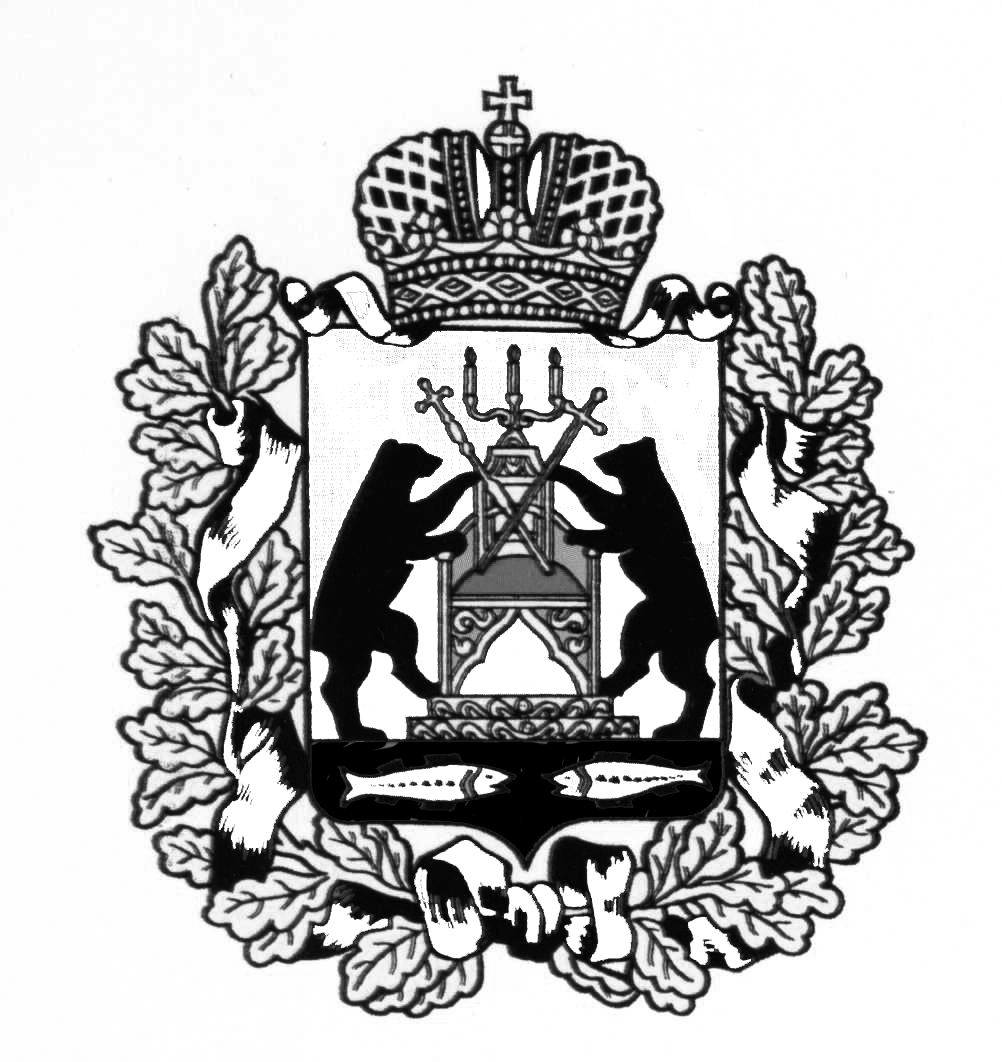 АДМИНИСТРАЦИЯ МОЛВОТИЦКОГО СЕЛЬСКОГО ПОСЕЛЕНИЯ

ПОСТАНОВЛЕНИЕ

30.10. 2014 г. № 58
с. МолвотицыОб утверждении муниципальной программы « Благоустройство территории Молвотицкого сельского поселения  на 2015-2017 годы»          Руководствуясь статьями 14,15 Федерального закона от 6 октября 2003 г. N 131-ФЗ "Об общих принципах организации местного самоуправления в Российской Федерации", Федеральным законом от 10 января 2002 г. N 7-ФЗ "Об охране окружающей среды", Федеральным законом от 24 июня 1998 г. N 89-ФЗ "Об отходах производства и потребления", Областным законом от 03 апреля 2006 г. N 647-ОЗ "О полномочиях Администрации области в области охраны окружающей среды", в соответствии с Уставом Молвотицкого сельского поселения и Постановлением Администрации  Молвотицкого сельского поселения от 03.10.2014 года № 53 «Об утверждении    Порядка принятия  решений о   разработке   муниципальных     программ Молвотицкого сельского поселения,  их формирования и  реализации» Администрация Молвотицкого сельского поселения ПОСТАНОВЛЯЕТ:     1.Утвердить муниципальную программу «Благоустройство территории Молвотицкого сельского поселения  на 2015-2017 годы».      2. Администрация Молвотицкого поселения осуществляет расходы на реализацию муниципальной программы  «Благоустройство территории Молвотицкого сельского поселения  на 2015-2017 годы»  в пределах средств, предусмотренных бюджетом поселения на следующий год.      3. Настоящее постановление подлежит официальному опубликованию в периодическом печатном издании «Информационный бюллетень Молвотицкого сельского поселения» на официальном сайте  Молвотицкого сельского поселения и вступает в силу с 1 января 2015 года.        4. Контроль за выполнением настоящего постановления оставляю за собой.Главасельского поселения   Н.В.НикитинПАСПОРТмуниципальной программы Молвотицкого сельского поселения«Благоустройство территории Молвотицкого сельского поселенияна 2015-2017 годы»1. Ответственный исполнитель муниципальной программы: Администрация Молвотицкого сельского поселения2. Соисполнители муниципальной программы: нет3. Подпрограммы муниципальной программы (при наличии): нет4. Цели, задачи и целевые показатели муниципальной программы:5. Сроки реализации муниципальной программы: 2015-2017 годы       6. Объемы и источники финансирования муниципальной программы в целом и по годам реализации (тыс. руб.):   7. Ожидаемые конечные результаты реализации муниципальной программы:В результате выполнения Программы ожидается достижение следующих результатов:-единое управление комплексным благоустройством муниципального образования;-уличное освещение и содержание наружных сетей электроснабжения – 100%;-определение перспективы улучшения благоустройства сельского поселения;- создание условий для работы и отдыха жителей поселения -99%;-улучшение состояния территорий поселения;-благоустроенность населенных пунктов поселения;-повышение ответственности граждан за состояние мест погребения;-улучшение экологической ситуации;-ликвидация свалок и мест захламления ТБО – 5 шт.II. Характеристика текущего состояния благоустройства в поселении, приоритеты и цели государственной политики2.1. Организация освещения улиц в населенных пунктахНеобходимость совершенствования освещения поселения вызвана значительным ростом автомобилизации, повышением интенсивности движения транспортных средств, ростом деловой и досуговой активности в вечерние и ночные часы.В целях улучшения эстетического облика поселения, повышения безопасности движения автотранспорта и пешеходов в ночное и вечернее время, повышения качества наружного освещения  необходимо, увеличение протяженности освещения вновь построенных улиц;   В настоящее время население поселения составляет 967  чел.   В последние годы в поселении проводилась целенаправленная работа по благоустройству и социальному развитию населенных пунктов.   В то же время в вопросах благоустройства территории поселения имеется ряд проблем.   Благоустройство многих населенных пунктов поселения не отвечает современным требованиям.     По-прежнему серьезную озабоченность вызывают состояние сбора, утилизации и захоронения бытовых и промышленных отходов, освещение улиц поселения. В настоящее время уличное освещение составляет 95% от необходимого, для восстановления освещения требуется дополнительное финансирование.   Для решения данной проблемы требуется участие и взаимодействие органов местного самоуправления муниципального района с привлечением населения, предприятий и организаций, наличия финансирования с привлечением источников всех уровней.   Работы по благоустройству населенных пунктов поселения не приобрели пока комплексного, постоянного характера, не переросли в полной мере в плоскость конкретных практических действий. До настоящего времени не налажена должным образом работа специализированных предприятий, медленно внедряется практика благоустройства территорий на основе договорных отношений с организациями различных форм собственности и гражданами.   Несмотря на предпринятые меры, растет количество несанкционированных свалок мусора и бытовых отходов, отдельные домовладения не ухожены.     Недостаточно занимаются благоустройством и содержанием закрепленных территорий организации, расположенные на территориях населенных пунктов поселения.    Эти проблемы не могут быть решены в пределах одного финансового года, поскольку требуют значительных бюджетных расходов, для их решения требуется участие не только органов местного самоуправления, но и органов государственной власти.   Для решения проблем по благоустройству населенных пунктов поселения необходимо использовать программно-целевой метод. Комплексное решение проблемы окажет положительный эффект на санитарно-эпидемиологическую обстановку, предотвратит угрозу жизни и безопасности граждан, будет способствовать повышению уровня их комфортного проживания.   Конкретная деятельность по выходу из сложившейся ситуации, связанная с планированием и организацией работ по вопросам улучшения благоустройства, санитарного состояния населенных пунктов поселения, создания комфортных условий проживания населения, по мобилизации финансовых и организационных ресурсов, должна осуществляться в соответствии с настоящей Программой.2.2. Организация благоустройства и озеленениятерритории сельского поселенияСостояние зеленых насаждений за последние годы на территории поселения ухудшается, кроме того, значительная часть зеленых насаждений поселения достигла состояния естественного старения (посадки 50х годов), что требует особого ухода либо замены новыми насаждениями (ежегодная потребность в сносе аварийных насаждений составляет около 5 деревьев).В области озеленения территории поселения можно выделить следующие основные проблемы:Недостаточный уровень озеленения территории поселения.Основные причины:старовозрастность существующих зеленых насаждений;Для улучшения и поддержания состояния зеленых насаждений в условиях поселения, устранения аварийной ситуации, соответствия эксплуатационным требованиям к объектам коммунального хозяйства поселения, придания зеленым насаждениям надлежащего декоративного облика требуется своевременное проведение работ по ремонту и текущему содержанию зеленых насаждений на территории поселения. Особое внимание следует уделять восстановлению зеленого фонда путем планомерной замены старовозрастных и аварийных насаждений, используя посадочный материал саженцев деревьев и декоративных кустарников.    Необходим систематический уход за существующими насаждениями: вырезка поросли, уборка аварийных и старых деревьев, декоративная обрезка, подсадка саженцев, разбивка клумб. Причин такого положения много и, прежде всего, в  отсутствии штата рабочих по благоустройству, недостаточном участии в этой работе жителей сельского поселения, недостаточности средств, определяемых ежегодно бюджетом поселения.2.4. Оказание прочих мероприятий по благоустройству поселенияНаличие несанкционированных свалок на территории поселения.Основная причина – захламление территорий поселения путем несанкционированной выгрузки бытовых и строительных отходов организациями, предприятиями и жителями поселения.    Одной из проблем благоустройства населенных пунктов является негативное отношение жителей к элементам благоустройства: приводятся в негодность детские площадки, разрушаются и разрисовываются фасады зданий, создаются несанкционированные свалки мусора.  В течение 2015 – 2017 годов необходимо организовать и провести:- различные конкурсы, направленные на озеленение дворов, придомовой территории. Данная муниципальная программа  направлена на повышение уровня комплексного благоустройства территорий населенных пунктов Молвотицкого  сельского поселения:- совершенствование системы комплексного благоустройства Молвотицкого сельского поселения, эстетического вида поселения, создание гармоничной архитектурно-ландшафтной среды;- повышение уровня внешнего благоустройства и санитарного содержания населенных пунктов Молвотицкого сельского поселения;- активизации работ по благоустройству территории поселения в границах населенных пунктов, строительству и реконструкции систем наружного освещения улиц населенных пунктов;- развитие и поддержка инициатив жителей населенных пунктов по благоустройству и санитарной очистке придомовых территорий;- повышение общего уровня благоустройства поселения;- организация взаимодействия между предприятиями, организациями и учреждениями при решении вопросов благоустройства территории поселения;- приведение в качественное состояние элементов благоустройства;- привлечение жителей к участию в решении проблем благоустройства;- восстановить   уличное освещение, установкой светильников в населенных пунктах;-   ликвидация свалок бытового мусора;- Проведение работы с населением по заключению договоров на вывоз ТБО с предприятием, специализируемом на сборе, транспортировке и захоронение отходов  ООО «ДОРРОС».III. Основные показатели и анализ социальных, финансово-экономических и прочих рисков реализации муниципальной программыОжидаемые конечные результаты муниципальной программы  связаны с обеспечением надежной работы объектов внешнего благоустройства поселения, увеличением безопасности дорожного движения, экологической безопасности, эстетическими и другими свойствами в целом, улучшающими вид территории поселения.Основной социальный эффект реализации мероприятий муниципальной программы  по организации освещения улиц заключается в снижении нарушений общественного порядка, формировании привлекательного вечернего облика улиц поселения.Основным риском в реализации программы является уменьшение средств бюджета  поселения, предусмотренных на ее реализацию.При реализации муниципальной программы могут возникнуть также риски, связанные с изменениями в законодательстве Российской Федерации и Новгородской области, приоритетов государственной политики Российской Федерации.Таким образом, в сфере сохранения и улучшения экологического, санитарного состояния и внешнего облика  поселка, создания более комфортных микроклиматических, санитарно-гигиенических и эстетических условий на территории Молвотицкого сельского поселения, существуют проблемы, решить которые можно только программными методами, которые разрабатываются и реализуются Администрацией  поселения за счет средств местного бюджета.IV. Механизм управления реализацией муниципальной программой 	Мониторинг хода реализации муниципальной  программы осуществляет главный служащий Администрации Молвотицкого  сельского поселения. Результаты мониторинга и оценки выполнения целевых показателей ежегодно до 15 апреля года, следующего за отчетным, докладываются Главе Администрации Молвотицкого  сельского поселения.       Ответственный исполнитель муниципальной программы совместно с соисполнителями до 20 июля текущего года и до 01 марта года, следующего за отчетным, готовит полугодовой и годовой отчеты о ходе реализации муниципальной программы, обеспечивает их согласование с  заместителем Главы администрации Молвотицкого сельского поселения, осуществляющим координацию деятельности ответственного исполнителя в соответствии с распределением обязанностей по исполнению полномочий Администрации Молвотицкого сельского поселения, и направляет главному служащему поселения.К отчету прилагается пояснительная записка. В случае невыполнения запланированных мероприятий и целевых показателей муниципальной программы в пояснительной записке указываются сведения о причинах невыполнения, а также информация о причинах неполного освоения финансовых средств.   Мероприятия муниципальной программыАДМИНИСТРАЦИЯ МОЛВОТИЦКОГО СЕЛЬСКОГО ПОСЕЛЕНИЯ

ПОСТАНОВЛЕНИЕ

30.10. 2014 г. № 59 
с. МолвотицыОб утверждении муниципальной программы «Организация обеспечения первичных мер пожарной безопасности в границах населённых пунктов на территории Молвотицкого сельского поселения  на 2015-2017 годы»	В соответствии со ст. 179 Бюджетного кодекса Российской Федерации, постановлением Администрации Молвотицкого сельского поселения от 03.10.2014 года № 53 «Об утверждении Порядка принятия решений о разработке муниципальных программ Молвотицкого сельского поселения, их формирования и реализации», Администрация Молвотицкого сельского поселения	ПОСТАНОВЛЯЕТ:	1. Утвердить муниципальную программу  «Организация обеспечения первичных мер пожарной безопасности в границах населённых пунктов на территории Молвотицкого сельского поселения  на 2015-2017 годы»  согласно приложению.	2. Администрации Молвотицкого сельского поселения осуществлять расходы на реализацию муниципальной программы «Организация обеспечения первичных мер пожарной безопасности в границах населённых пунктов на территории Молвотицкого сельского поселения  на 2015-2017 годы» в пределах средств, предусмотренных в бюджете поселения на соответствующий год.	3. Настоящее постановление подлежит официальному опубликованию в информационном бюллетени и на официальном сайте Молвотицкого сельского поселения и вступает в силу с 1 января 2015 года.	4. Контроль за выполнением настоящего постановления оставляю за собой.Главасельского поселения  Н.В.НикитинУтверждёнпостановлением Администрации Молвотицкого сельского поселения  от 30.10..2014 № 59ПАСПОРТмуниципальной программы Молвотицкого сельского поселения«Организация обеспечения первичных мер пожарной безопасности в границах населённых пунктов на территории Молвотицкого сельского поселения  на 2015-2017 годы»    1.Ответственный исполнитель муниципальной программы: Администрация Молвотицкого сельского поселения    2. Соисполнители муниципальной программы: нет    3.Подпрограммы муниципальной программы: не имеется    4. Цели, задачи и целевые показатели муниципальной программы:5. Сроки реализации муниципальной программы: 2015-2017 годы6. Объемы и источники финансирования муниципальной программы 
в целом и по годам реализации (тыс. руб.): 7. Ожидаемые конечные результаты реализации муниципальной 
программы:1.Повышение уровня пожарной безопасности и обеспечение оптимального реагирования на угрозы возникновения пожаров со стороны населения.2. Снижение размеров общего материального ущерба, нанесенного пожарами -20%.3. Поступательное снижение общего количества пожаров и гибели людей-10%.II.Характеристика текущего состояния пожарной безопасности	Обслуживание территории Молвотицкого сельского поселения осуществляется ПЧ-48. Однако этого недостаточно для прикрытия в противопожарном отношении всех населенных пунктов Молвотицкого поселения.  Основными проблемами пожарной безопасности являются  низкий уровень защищенности населения и территории от пожаров, несвоевременное прибытие подразделений пожарной охраны к месту вызова из-за удаленности некоторых населенных пунктов, недостаток пожарной техники. III.Основные показатели и анализ социальных , финансово-экономических и прочих рисков реализации муниципальной программы              Правовой    основой для разработки  муниципальной программы    составляют          Федеральный  закон  от  21  декабря  1994   г.   N   69-ФЗ   "О пожарной безопасности";  Федеральный  закон   от 6 октября .  N  131-ФЗ  "Об  общих   принципах организации местного  самоуправления  в  Российской  Федерации"; от 22 июля 2008 г. № 123-ФЗ «технический регламент о требованиях пожарной безопасности. Необходимость принятия настоящей Программы и последующей ее реализации вызвана тем, что обстановка с пожарами на территории Российской Федерации и тяжесть последствий от них остается напряженной. Огнем уничтожаются различные строения, жилые помещения, люди остаются без крова, наносится серьезный ущерб социальной сфере. В связи с  вступлением в силу Федерального закона от 22 июля 2008 г.№123-ФЗ «Технический регламент о требованиях пожарной безопасности» возросли требования к обеспечению пожарной безопасности и ответственность за их нарушение.  Основными целями настоящей Программы являются:создание необходимых условий для обеспечения первичных мер пожарной безопасности на территории сельского поселения;создание на территории сельского поселения эффективной системы профилактики пожаров, снижения травматизма и гибели людей от пожаров. В соответствии с обозначенными целями задачами настоящей Программы являются:повышение уровня нормативно-правового, финансового, материально-технического обеспечения в области первичных мер пожарной безопасности; совершенствование противопожарного состояния в учреждениях муниципальной собственности в соответствии с требованиями норм и правил пожарной безопасности;организация пропаганды мер пожарной безопасности среди населения сельского поселения.Финансирование настоящей Программы предполагается осуществлять из средств бюджета  поселения и внебюджетных средств.Риском невыполнения программы может стать неполное ресурсное обеспечение мероприятий программы за счет средств бюджета поселения и внебюджетных средств.        Финансовое обеспечение реализации муниципальной программы в  части расходных обязательств Молвотицкого сельского поселения осуществляется за счет бюджетных ассигнований  бюджета Молвотицкого сельского поселения.       В случае несоответствия объемов финансового обеспечения за счет средств   бюджета Молвотицкого сельского поселения в муниципальной программе объемам бюджетных ассигнований, предусмотренным решением Совета депутатов Молвотицкого сельского поселения о бюджете Молвотицкого сельского поселения  на очередной финансовый год и на плановый период на реализацию муниципальной программы, ответственный исполнитель готовит проект постановления Администрации Молвотицкого сельского поселения о внесении изменений в муниципальную программу, касающихся ее финансового обеспечения, целевых показателей, перечня мероприятий на текущий год.	IV.Механизм управления реализацией муниципальной программы      Мониторинг хода реализации муниципальных программ осуществляет финансовый орган Администрации Молвотицкого  сельского поселения. Результаты мониторинга и оценки выполнения целевых показателей ежегодно до 15 апреля года, следующего за отчётным, докладываются Главе Администрации Молвотицкого  сельского поселения.       Ответственный исполнитель муниципальной программы совместно с соисполнителями до 20 июля текущего года и до 01 марта года, следующего за отчетным, готовит полугодовой и годовой отчеты о ходе реализации муниципальной программы, обеспечивает их согласование с  заместителем Главы администрации Молвотицкого сельского поселения, осуществляющим координацию деятельности ответственного исполнителя в соответствии с распределением обязанностей по исполнению полномочий Администрации Молвотицкого сельского поселения, и направляет в  финансовый орган поселения.К отчету прилагается пояснительная записка. В случае невыполнения запланированных мероприятий и целевых показателей муниципальной программы в пояснительной записке указываются сведения о причинах невыполнения, а также информация о причинах неполного освоения финансовых средств.	____________________5. Мероприятия муниципальной программы	АДМИНИСТРАЦИЯ МОЛВОТИЦКОГО СЕЛЬСКОГО ПОСЕЛЕНИЯ

ПОСТАНОВЛЕНИЕ

30.10. 2014 г. № 60 с. МолвотицыОб утверждении  муниципальной   программы   «Развитие сельскохозяйственного производства, малого и  среднего предпринимательства  в Молвотицком сельском поселениина 2015 – 2017 годы»         Руководствуясь Федеральными законами  от  6 октября 2003 года № 131-ФЗ «Об общих принципах организации местного самоуправления в Российской Федерации»,  от 24 июля 2007 года № 209-ФЗ «О развитии малого и среднего предпринимательства в Российской Федерации», областным законом от 07.02.2008 № 245-ОЗ «О развитии малого и среднего предпринимательства в Новгородской области», в целях развития сельскохозяйственного производства, малого и среднего предпринимательства на территории муниципального района, создания благоприятной среды для развития сельскохозяйственного производства, малого и среднего бизнеса, Администрация Молвотицкого сельского поселения ПОСТАНОВЛЯЕТ:         1. Утвердить прилагаемую муниципальную программу «Развитие сельскохозяйственного производства, малого  и среднего предпринимательства в Молвотицком сельском поселении на 2015 – 2017 годы».         2. Контроль за выполнением постановления возложить на заместителя Главы администрации сельского поселения Соловьёву Е.В.         3. Настоящее постановление подлежит официальному опубликованию в периодическом печатном издании «Информационный бюллетень Молвотицкого сельского поселения» на официальном сайте  Молвотицкого сельского поселения и вступает в силу с 1 января 2015 года.        4. Контроль за выполнением настоящего постановления оставляю за собой.Главасельского поселения  Н.В.НикитинУТВЕРЖДЕНА                                          постановлением АдминистрацииМолвотицкого  сельского поселенияот 30.10.2014  № 60 ПАСПОРТмуниципальной программы Молвотицкого  сельского поселения«Развитие сельскохозяйственного производства, малого и  среднего предпринимательства  в Молвотицком сельском поселении на 2015 – 2017 годы»Ответственный исполнитель муниципальной программы: Администрация Молвотицкого сельского поселения, Совет депутатов Молвотицкого сельского поселения Соисполнители муниципальной программы: субъекты малого и среднего предпринимательстваПодпрограммы муниципальной  программы (при наличии):Цели, задачи и целевые показатели* муниципальной программы:Сроки реализации муниципальной программы: 2015-2017 годыОбъемы и источники финансирования муниципальной программы в целом и по годам реализации (тыс.руб.):Ожидаемые конечные результаты реализации муниципальной программы:Выполнение мероприятий настоящей Программы позволит: создать условия для развития малого и среднего предпринимательства на территории Молвотицкого сельского поселения, увеличить количество субъектов малого и среднего предпринимательства на территории сельского поселения, увеличить величину налоговых поступлений от субъектов малого и среднего предпринимательства в налоговых доходах местного бюджета, что соответственно приведет к увеличению числа рабочих мест и повышению уровня благосостояния жителей  сельского поселения. Характеристика текущего состояния  соответствующей  сферы социально-экономического развития сельского поселения, приоритеты и цели  развития государственной политики в указанной сфере           Развитие малого и среднего предпринимательства, как одного из важнейших секторов экономики Молвотицкого  сельского поселения, осуществляется в соответствии с действующими программами развития малого и среднего предпринимательства в муниципальном образовании и Новгородской  области.         Программа является продолжением реализации государственной политики в сфере развития малого и среднего предпринимательства. Разработка Программы основана на Федеральном законе от 24 июля 2007 года № 209-ФЗ «О развитии малого и среднего предпринимательства в Российской Федерации»,         За последние годы малое и среднее предпринимательство стало неотъемлемой частью рыночной системы хозяйства поселения. По состоянию на 01.09.2014 года в Молвотицком сельском  поселении осуществляют деятельность 7 субъектов  малого  предпринимательства, осуществляющих производственную деятельность и деятельность в сфере услуг (переработка древесины, торговля, крестьянско-фермерские хозяйства, грузоперевозки). Предпринимательство является важным инструментом для преодоления бедности населения, создания цивилизованной конкурентной среды и обладает стабилизирующим эффектом для экономики. Оно характеризуется гибкостью и способностью быстро изменять структуру производства, оперативно создавать и применять новые технологии. В сфере малого бизнеса заложен потенциал для значительного увеличения количества рабочих мест, расширения налоговой базы, роста национального дохода и обеспечения выпуска конкурентоспособной продукции. Кроме того, на базе малого и среднего бизнеса формируется средний класс, который, в свою очередь, является главной стабилизирующей политической силой. Всем этим обуславливается необходимость реализации государственной экономической политики в сфере малого предпринимательства в муниципальном образовании.            Малый и средний бизнес для сельского поселения является надежным источником постоянной занятости населения, а также устойчивым источником бюджетных поступлений.                 Однако у субъектов малого и среднего предпринимательства поселения  имеется ряд проблем, среди которых следует отметить следующие:         - недостаточные возможности стимулирования сбыта, преодоления барьеров вхождения на новые рынки, обеспечения конкурентоспособности продукции;         - недостаток финансовых ресурсов для развития бизнеса;         - недостаток квалифицированных кадров, знаний и информации для ведения предпринимательской деятельности;         - высокие арендные ставки на производственные, офисные и торговые помещения.Финансовое обеспечение реализации муниципальной программы   осуществляется за счет бюджетных ассигнований  бюджета Молвотицкого сельского поселения.Риском невыполнения программы может стать неполное ресурсное обеспечение мероприятий программы за счет средств бюджета поселения .Общий объем финансирования Программы   составляет  в 2015-2017 -6,0 тыс. рублей.       В случае несоответствия объемов финансового обеспечения за счет средств   бюджета Молвотицкого сельского поселения в муниципальной программе объемам бюджетных ассигнований, предусмотренным решением Совета депутатов Молвотицкого сельского поселения о бюджете Молвотицкого сельского поселения  на очередной финансовый год и на плановый период на реализацию муниципальной программы, ответственный исполнитель готовит проект постановления Администрации Молвотицкого сельского поселения о внесении изменений в муниципальную программу, касающихся ее финансового обеспечения, целевых показателей, перечня мероприятий на текущий год.Механизм управления реализацией муниципальной программы      Мониторинг хода реализации муниципальной программы осуществляет финансовый орган Администрации Молвотицкого  сельского поселения. Результаты мониторинга и оценки выполнения целевых показателей ежегодно до 15 апреля года, следующего за отчетным, докладываются Главе Администрации Молвотицкого  сельского поселения.       Ответственный исполнитель муниципальной программы совместно с соисполнителями до 20 июля текущего года и до 01 марта года, следующего за отчетным, готовит полугодовой и годовой отчеты о ходе реализации муниципальной программы, обеспечивает их согласование с  заместителем Главы администрации Молвотицкого сельского поселения , осуществляющим координацию деятельности ответственного исполнителя в соответствии с распределением обязанностей по исполнению полномочий Администрации Молвотицкого сельского поселения, и направляет в  финансовый орган поселения. К отчету прилагается пояснительная записка. В случае невыполнения запланированных мероприятий и целевых показателей муниципальной программы в пояснительной записке указываются сведения о причинах невыполнения, а также информация о причинах неполного освоения финансовых средств.Мероприятия муниципальной программыСведения о достижении значений целевых показателей муниципальной программы«Развитие малого и среднего предпринимательства в Молвотицком сельском поселении на 2015-2017 годы»_______________________________________(наименование муниципальной программы)АДМИНИСТРАЦИЯ МОЛВОТИЦКОГО СЕЛЬСКОГО ПОСЕЛЕНИЯ

ПОСТАНОВЛЕНИЕ

30.10. 2014 г. № 61
с. МолвотицыОб утверждении муниципальной программы «Организация и осуществление мероприятий по работе с детьми и молодёжью в Молвотицком сельском поселении на 2015 по 2017 годы»	В соответствии со ст. 179 Бюджетного кодекса Российской Федерации, постановлением Администрации Молвотицкого сельского поселения от  03.10.2014  № 53 «Об утверждении Порядка принятия решений о разработке муниципальных программ Молвотицкого сельского поселения, их формирования и реализации» Администрация Молвотицкого сельского поселения	ПОСТАНОВЛЯЕТ:	1. Утвердить муниципальную программу «Организация и осуществление мероприятий по работе с детьми и молодёжью в Молвотицком сельском поселении на 2015 по 2017 годы»    согласно приложению.	2. Администрации Молвотицкого сельского поселения осуществлять расходы на реализацию муниципальной программы «Организация и осуществление мероприятий по работе с детьми и молодёжью в Молвотицком сельском поселении на 2015 по 2017 годы» в пределах средств, предусмотренных в бюджете поселения на соответствующие года.	3. Настоящее постановление подлежит официальному опубликованию в информационном бюллетени и на официальном сайте Молвотицкого сельского поселения и вступает в силу с 1 января 2015 года.	4. Контроль за выполнением настоящего постановления оставляю за собой.Главасельского поселения                                                       Н.В.НикитинУтверждёнпостановлением Администрации Молвотицкого сельского поселения  от   30.10.2014 № 61                                                                                      Паспортмуниципальной программы  
«Организация и осуществление мероприятий по работе с детьми и молодёжью в Молвотицком сельском поселении на 2015 по 2017 годы»1. Ответственный исполнитель муниципальной Программы          Администрация Молвотицкого сельского поселения2. Соисполнители  муниципальной программы:         Отдел военного комиссариата Новгородской области по Демянскому и Маревскому району (по согласованию)        3.Подпрограммы  муниципальной программы: не имеется        4. Цели, задачи и целевые показатели муниципальной программы: 5. Сроки реализации  муниципальной программы: 2015-2017 годы6. Объемы и источники финансирования программы в целом и по годам реализации ( тыс. руб.):7. Ожидаемые конечные результаты реализации программы:7.1. доля молодежи, вовлеченной в проведение акций, направленных на формирование здорового образа жизни- 11%7.2. Увеличение доли молодежи, принимающей участие в добровольческой деятельности, от общего числа молодежи до 12,5 % ;7.3 количество несовершеннолетних трудоустроенных на летний период- 3 человек.Характеристика текущего состояния молодежной политики и патриотическое воспитание в поселенииЦелостное и последовательное осуществление работы с молодежью является одним из факторов устойчивого развития  муниципального образования. Оно представляет собой систему приоритетов и мер, направленных на создание возможностей для успешной социализации и эффективной самореализации молодежи, развития ее потенциала в интересах муниципального образования. Осуществление работы с молодежью выступает инструментом социально-экономического и культурного развития муниципального образования.В соответствии с задачами, поставленными перед органом местного самоуправления Федеральным законом от 06.10.2003 № 131-ФЗ «Об общих принципах организации местного самоуправления в Российской Федерации», Президентом Российской Федерации, Правительством Российской Федерации в части ведения работы с молодежью, опираясь на методические рекомендации Министерства образования и науки Российской Федерации, муниципальное образование при организации работы с молодежью должно направить свою деятельность на создание необходимых правовых, социально-экономических, социокультурных условий для физического, психологического, духовного, социального, эмоционального, познавательного и культурного развития молодежи и реальное обеспечение основных гарантий прав молодых граждан, а также на вовлечение молодых граждан в социальную практику и информирование о потенциальных возможностях развития в поселении, развитие созидательной активности.Муниципальная программа   призвана скоординировать действия органа местного самоуправления, общественных объединений, учреждений, ведомств в осуществлении работы с молодежью на территории поселения.Основные показатели и анализ социальных, финансово-экономических и прочих рисков реализации муниципальной программы      Современную молодёжь отличает социальная мобильность и восприимчивость к новым идеям, но в то же время в молодежной среде слабо развита культура ответственного гражданского поведения, самоорганизации, низка мотивация к участию в общественно-политической деятельности. Представление о профессиональном становлении чаще всего напрямую связано с чрезмерно высокими зарплатными ожиданиями,  серьезные затруднения вызывает у молодых людей  адаптация к социально-экономическим реалиям, самореализация в общественной жизни. Управление рисками настоящей муниципальной программы осуществляется ответственным исполнителем на основе регулярного мониторинга реализации муниципальной программы.Финансово-экономические риски связаны с недостаточным уровнем финансирования. Реализация данных рисков может повлечь срыв программных мероприятий, что сократит число лиц, занимающихся  культурным развитием.
Данные риски можно оценить как умеренные. В рамках муниципальной программы отсутствует возможность управления этими рисками. Механизм управления реализацией муниципальной программыМониторинг хода реализации муниципальной  программы осуществляет главный служащий Администрации Молвотицкого  сельского поселения. Результаты мониторинга и оценки выполнения целевых показателей ежегодно до 15 апреля года, следующего за отчетным, докладываются Главе Администрации Молвотицкого  сельского поселения.       Ответственный исполнитель муниципальной программы совместно с соисполнителями до 20 июля текущего года и до 01 марта года, следующего за отчетным, готовит полугодовой и годовой отчеты о ходе реализации муниципальной программы, обеспечивает их согласование с  заместителем Главы администрации Молвотицкого сельского поселения, осуществляющим координацию деятельности ответственного исполнителя в соответствии с распределением обязанностей по исполнению полномочий Администрации Молвотицкого сельского поселения, и направляет главному служащему поселения.К отчету прилагается пояснительная записка. В случае невыполнения запланированных мероприятий и целевых показателей муниципальной программы в пояснительной записке указываются сведения о причинах невыполнения, а также информация о причинах неполного освоения финансовых средств.Мероприятия муниципальной программы  Молвотицкого сельского поселения «Организация и осуществление мероприятий по работе с детьми и молодёжью в Молвотицком сельском поселении на 2015 по 2017 годы»АДМИНИСТРАЦИЯ МОЛВОТИЦКОГО СЕЛЬСКОГО ПОСЕЛЕНИЯ

ПОСТАНОВЛЕНИЕ

30.10.2014. 2014 г. № 62 
с. МолвотицыОб утверждении муниципальной программы «Развитие культуры Молвотицкого сельского поселения  на 2015- 2017 годы»	В соответствии со ст. 179 Бюджетного кодекса Российской Федерации, постановлением Администрации Молвотицкого сельского поселения от 03.10.2014 № 53 «Об утверждении Порядка принятия решений о разработке муниципальных программ Молвотицкого сельского поселения, их формирования и реализации» Администрация Молвотицкого сельского поселения	ПОСТАНОВЛЯЕТ:	1. Утвердить муниципальную программу «Развитие культуры Молвотицкого сельского поселения на 2015-2017 годы» согласно приложению.	2. Администрации Молвотицкого сельского поселения осуществлять расходы на реализацию муниципальной программы «Развитие культуры Молвотицкого сельского поселения на 2015- 2017 годы» в пределах средств, предусмотренных в бюджете поселения на соответствующие года.	3. Настоящее постановление подлежит официальному опубликованию в информационном бюллетени и на официальном сайте Молвотицкого сельского поселения и вступает в силу с 1 января 2015 года.	4. Контроль за выполнением настоящего постановления оставляю за собой.Глава сельского поселения   Н.В.НикитинПаспортмуниципальной программы  Молвотицкого  сельского поселения«Развитие культуры Молвотицкого сельского поселения на 2015- 2017 годы»1.Ответственный исполнитель муниципальной программы:                       Администрация Молвотицкого сельского поселения.2.Соисполнители муниципальной программы:муниципальное учреждение культуры «Молвотицкий сельский дом культуры»;муниципальное учреждение культуры  Межпоселенческая централизованная библиотечная система» (далее – «МБУК «МЦБС»);3.Подпрограммы  муниципальной программы: не имеется4. Задачи, задачи и целевые показатели муниципальной программы: 5. Сроки реализации муниципальной  программы:  2015-2017 годы.6. Объемы и источники финансирования муниципальной программы в целом и по годам реализации     (тыс.рублей) - объем финансирования уточняется при формировании бюджета на очередной финансовый год и на плановый период7. Ожидаемые конечные результаты реализации муниципальной программы:улучшение качества оказания услуг в области культуры, соответствие их современным требованиям общества и потребностям каждого жителя сельского поселения1.Характеристика текущего состояния  культуры в поселенииВ современных условиях культура способна активно воздействовать и влиять на сферы общественной жизни. Она является действенным средством профилактики и преодоления негативных социальных явлений в детской и молодежной среде, формирования патриотических, гражданских качеств личности, толерантности, воспитания духовности и нравственности, стабилизации и гармонизации семейных и общественных отношений. Задачи культурной политики в сельском поселении реализуются сетью учреждений культуры – это Дом культуры c.Молвотицы, библиотека с.Молвотицы. Ежегодно пополняется книжный фонд библиотек сельского поселения. Растет количество клубных формирований, а также число их участников.  Несмотря на определенные достижения, в отрасли остаются нерешенными ряд проблем. Прежде всего, слабая материально-техническая база учреждений культуры, а именно: необходимость капитальных и текущих ремонтов учреждений; необходимость модернизации киноустановок; устаревшее звук техническое и световое оборудование, отсутствие сценических костюмов, отставание во внедрении современных технических средств и информационных технологий. Программа предусматривает систему мероприятий, гарантирующих финансовую поддержку и  стабильность работы  учреждений культуры в 2015-2017 года, а также последовательное решение накопившихся проблем с целью модернизации сферы культуры, созданию конкурентоспособных культурных продуктов и услуг. Решение этих проблем будет способствовать сохранению и эффективному использованию историко-культурного наследия, обеспечению  доступа граждан к культурным ценностям и информации, созданию условий для повышения качества. В современных условиях культура способна активно воздействовать и влиять на сферы общественной жизни. Она является действенным средством профилактики и преодоления негативных социальных явлений в детской и молодежной среде, формирования патриотических, гражданских качеств личности, толерантности, воспитания духовности и нравственности, стабилизации и гармонизации семейных и общественных отношений. Использование программно-целевого метода позволит сконцентрировать усилия на комплексном и системном решении приоритетных проблем сферы культуры на территории сельского поселения, а также обеспечить контроль за эффективностью расходования бюджетных средств и достижением конечных результатов.2. Основные показатели и анализ социальных, финансово-экономических и прочих рисков реализации муниципальной программыСоциально-экономический эффект от реализации программы выражается в повышении социальной роли культуры    вследствие:
- создания благоприятных условий для творческой деятельности населения;
- увеличения доступности и расширения предложений культурных благ и услуг в сфере культуры;
- улучшения культурно-массовой работы со всеми слоями населения.
 В результате реализации Программы увеличится количество  участников самодеятельного творческого процесса, зрителей зрелищных мероприятий и посетителей выставок.
  Социальный эффект заключается в более широкой и качественной реализации права граждан на отдых, творчество и пользование всеми достижениями культуры.   При реализации муниципальной программы и для достижения поставленных в ней целей необходимо учитывать возможные финансово-экономические, социальные и прочие риски. Важнейшими условиями успешной реализации муниципальной 
программы являются минимизация указанных рисков, эффективный мониторинг выполнения намеченных мероприятий, принятие оперативных мер по корректировке приоритетных направлений и показателей муниципальной программы.Финансово-экономические риски связаны с недостаточным уровнем финансирования. Реализация данных рисков может повлечь срыв программных мероприятий, что сократит число участников самодеятельного творческого процесса, зрителей зрелищных мероприятий. Данные риски можно оценить как умеренные. В рамках муниципальной программы отсутствует возможность управления этими рисками. 3. Механизм управления реализацией муниципальной программыМониторинг хода реализации муниципальной  программы осуществляет главный служащий Администрации Молвотицкого  сельского поселения. Результаты мониторинга и оценки выполнения целевых показателей ежегодно до 15 апреля года, следующего за отчетным, докладываются Главе Администрации Молвотицкого  сельского поселения.       Ответственный исполнитель муниципальной программы совместно с соисполнителями до 20 июля текущего года и до 01 марта года, следующего за отчетным, готовит полугодовой и годовой отчеты о ходе реализации муниципальной программы, обеспечивает их согласование с  заместителем Главы администрации Молвотицкого сельского поселения, осуществляющим координацию деятельности ответственного исполнителя в соответствии с распределением обязанностей по исполнению полномочий Администрации Молвотицкого сельского поселения, и направляет главному служащему поселения.К отчету прилагается пояснительная записка. В случае невыполнения запланированных мероприятий и целевых показателей муниципальной программы в пояснительной записке указываются сведения о причинах невыполнения, а также информация о причинах неполного освоения финансовых средств.Мероприятия  муниципальной программы  «Развитие культуры Молвотицкого сельского поселения на 2015-2017 годы»  АДМИНИСТРАЦИЯ МОЛВОТИЦКОГО СЕЛЬСКОГО ПОСЕЛЕНИЯ

ПОСТАНОВЛЕНИЕ

 30.10.2014 г. № 63 
с. МолвотицыОб утверждении муниципальной программы «Развитие физической культуры и спорта в Молвотицком сельском поселении на 2015-2017годы»	В соответствии со ст. 179 Бюджетного кодекса Российской Федерации, постановлением Администрации Молвотицкого сельского поселения от 03.10.2014  № 53 «Об утверждении Порядка принятия решений о разработке муниципальных программ Молвотицкого сельского поселения, их формирования и реализации», Администрация Молвотицкого сельского поселения 	ПОСТАНОВЛЯЕТ:	1. Утвердить муниципальную программу «Развитие физической культуры и спорта в Молвотицком сельском поселении на 2015-2017 годы» согласно приложению.	2. Администрации Молвотицкого сельского поселения осуществлять расходы на реализацию муниципальной программы «Развитие физической культуры и спорта в Молвотицком сельском поселении на 2015-2017 годы» в пределах средств, предусмотренных в бюджете поселения на соответствующий год.	3. Настоящее постановление подлежит официальному опубликованию в информационном бюллетени и на официальном сайте Молвотицкого сельского поселения и вступает в силу с 1 января 2015 года.	4. Контроль за выполнением настоящего постановления оставляю за собой.Глава сельского поселения  Н.В.НикитинУтверждено  постановлением Администрации Молвотицкого сельского поселенияот 30.10.2014 № 63ПАСПОРТмуниципальной программы Молвотицкого сельского поселения«Развитие физической культуры и спорта в Молвотицком сельском поселении на 2015-2017 годы»1. Ответственный исполнитель муниципальной программы: Администрация Молвотицкого сельского поселения2. Соисполнители муниципальной программы: отдел по физической культуре и спорту Марёвского муниципального района (по согласованию).3.Подпрограммы муниципальной программы: не имеется4 Цели, задачи и целевые показатели муниципальной программы:5. Сроки реализации муниципальной программы: 2015-2017 годы6. Объемы и источники финансирования муниципальной программы 
в целом и по годам реализации (тыс.руб.):7. Ожидаемые конечные результаты реализации муниципальной 
программы:- комплексное решение проблем физического воспитания и здоровья населения Молвотицкого сельского поселения, направленное на физическое и духовное совершенствование;- формирование у подрастающего поколения осознанной потребности в занятиях физической культурой и спортом;- формирование у населения  устойчивой мотивации к занятиям физической культурой и спортом, основ здорового образа жизни; - увеличение численности систематически занимающихся физической культурой и спортом граждан в поселении на 10%.Характеристика текущего состояния физической культуры и спорта в поселении, приоритеты и цели государственной политикиОсновные направления развития физической культуры и спорта сформулированы в стратегии развития физической культуры и спорта в Российской Федерации на период до 2020 года, утвержденной распоряжением Правительства Российской Федерации от 7 августа 2009 года № 1101-р.Государственная политика в сфере физической культуры и спорта на территории поселения реализуется в рамках муниципальной программы.Анализируя текущее состояние развития физической культуры и спорта в поселении определен ряд проблем:несоответствие материально-технической базы спортивных объектов 
современным требованиям для развития видов спорта  и 
занятий массовым спортом;отсутствие современных спортивных объектов для удовлетворения потребности населения района в занятиях физической культурой и спортом;недостаточное финансирование отрасли физической культуры и спорта.Определены следующие направления деятельности, которые будут 
являться приоритетными при решении названных проблем:развитие массовых видов спорта на территории поселения;повышение эффективности использования имеющихся спортивных сооружений.Основные показатели и анализ социальных, финансово-экономических и прочих рисков реализации муниципальной программыПри реализации муниципальной программы и для достижения поставленных в ней целей необходимо учитывать возможные финансово-экономические, социальные и прочие риски. Важнейшими условиями успешной реализации муниципальной 
программы являются минимизация указанных рисков, эффективный мониторинг выполнения намеченных мероприятий, принятие оперативных мер по корректировке приоритетных направлений и показателей муниципальной программы.Финансово-экономические риски связаны с недостаточным уровнем финансирования. Реализация данных рисков может повлечь срыв программных мероприятий, что сократит число лиц, систематически занимающихся физической культурой и спортом. 
Данные риски можно оценить как умеренные. В рамках муниципальной программы отсутствует возможность управления этими рисками. Механизм управления реализацией муниципальной программы    Мониторинг хода реализации муниципальной  программы осуществляет главный служащий Администрации Молвотицкого  сельского поселения. Результаты мониторинга и оценки выполнения целевых показателей ежегодно до 15 апреля года, следующего за отчетным, докладываются Главе Администрации Молвотицкого  сельского поселения.       Ответственный исполнитель муниципальной программы совместно с соисполнителями до 20 июля текущего года и до 01 марта года, следующего за отчетным, готовит полугодовой и годовой отчеты о ходе реализации муниципальной программы, обеспечивает их согласование с  заместителем Главы администрации Молвотицкого сельского поселения, осуществляющим координацию деятельности ответственного исполнителя в соответствии с распределением обязанностей по исполнению полномочий Администрации Молвотицкого сельского поселения, и направляет главному служащему поселения.К отчету прилагается пояснительная записка. В случае невыполнения запланированных мероприятий и целевых показателей муниципальной программы в пояснительной записке указываются сведения о причинах невыполнения, а также информация о причинах неполного освоения финансовых средств.Мероприятия муниципальной программыАДМИНИСТРАЦИЯ МОЛВОТИЦКОГО СЕЛЬСКОГОПОСЕЛЕНИЯПОСТАНОВЛЕНИЕ10.11.2014  № 64с. МолвотицыОб исполнении бюджета Молвотицкого сельского поселенияза девять месяцев 2014 года          1. Утвердить отчёт об исполнении бюджета Молвотицкого сельского поселения за девять месяцев 2014 года.         2. Направить отчёт об исполнении бюджета Молвотицкого сельского поселения за девять месяцев 2014 года для рассмотрения в Совет депутатов Молвотицкого сельского поселения         3. Опубликовать постановление в газете «Марёво» и разместить на официальном сайте Администрации сельского поселения в информационно-телекоммуникационной сети Интернет.Главасельского поселения                                                        Н.В.Никитин                                                                                                                                                                                                           	УТВЕРЖДЕН                                          постановлением АдминистрацииМолвотицкого  сельского поселенияот 10.11.2014  № 64 Отчёт                                                       о поступление  доходов в бюджет Молвотицкого сельского поселения на 1 октября 2014 года                                                                                                                           (тыс.рублей)Отчетоб    исполнении    расходной   части    бюджета  Молвотицкого сельского   поселенияпо разделам и подразделам, целевым статьям и видам расходов классификации расходов бюджета на 1 октября 2014 года	Пояснительная  записка	к отчету об исполнении бюджета Молвотицкого сельского поселения за 9 месяцев 2014 года.Доходы бюджета Молвотицкого сельского поселения.        Бюджет Молвотицкого сельского поселения за 9 месяцев 2014 года по доходам  выполнен на 60 % к годовому плану, при этом план собственных доходов выполнен на 45,5  %, безвозмездных поступлений – на 68,8 %.              Нет поступлений по доходам от уплаты акцизов на прямогонный бензин.           Администратором  доходов является Федеральное казначейство.            Небольшой процент исполнения (39,2) приходится на налог на имущество, это обусловлено тем, что основные поступления приходятся на 4 квартал.           С 1 января 2014 года Администрация поселения не является администратором поступлений по  доходам от аренды земельных участков и по доходам от продажи земельных участков, по аренде за земельные участки  получено 85,2 тыс. рублей, что составляет 53,6 % к годовому плану, специалистами поселения проводятся индивидуальные собеседования с должниками, оказывается помощь при  оформлении прав на участки, многие отказываются от арендуемых участков в связи с необходимостью геодезической сьемки, что требует значительных материальных затрат.  Продажа земли не осуществлялась.              Безвозмездные поступления в 1 полугодии 2014 года уменьшились по сравнению с тем же периодом прошлого года, процент выполнения годового плана  составил 2369,3 тыс.рублей или 68,8 %.         -по дотациям  на выравнивание уровня бюджетной обеспеченности – 1946,1 тыс. рублей или 65,9 %;       по  субвенциям – 169,3 тыс.рублей или 84,7 %.Расходы бюджета Молвотицкого сельского поселения.      Расходная часть  бюджета Молвотицкого поселения  в 1 полугодии 2014 года исполнена в сумме 3312,0 тыс.рублей, что составило 58,6 % к уточненному годовому плану.        Низкий процент исполнения расходной части бюджета поселения обусловлен низким процентом выполнения плана поступления  собственных доходов, снижением объема и доли в бюджете поселения  безвозмездных поступлений.               По разделу 04 «Национальная экономика», подразделу 04 09 «Дорожное хозяйство» на 1 октября произведён расход в сумме 307,5 тыс.рублей,  из собственных средств – 128,2 тыс.рублей, из субсидии на осуществление дорожной деятельности израсходована 179,3 тыс. рублей.               Выполнялись работы по благоустройству территории на сумму 86,7 тыс.рублей, (45 %) .               Расходы по организации и содержанию мест захоронения исполнены в сумме 40,6 тыс.рублей или 81,2 % к плану.               Произведены расходы по уличному освещению в сумме 403,8 тыс.рублей или 57,5 % к  годовым  назначениям.                 На 100 % использованы средства по разделу физкультура и спорт, средства на организацию досуга жителей поселения.                 Межбюджетные трансферты муниципальному району на выполнение передаваемых полномочий не перечислены.	_________________________АДМИНИСТРАЦИЯ МОЛВОТИЦКОГО СЕЛЬСКОГОПОСЕЛЕНИЯПОСТАНОВЛЕНИЕ12.11.2014 № 65с. МолвотицыО комиссии по соблюдению требований к служебному поведению муниципальных служащих, замещающих должности муниципальной службы в Молвотицком сельском поселении и урегулированию конфликта интересов        В целях реализации Федерального закона от 25 декабря 2008 года № 273-ФЗ «О противодействии коррупции», в соответствии с Положением о комиссиях по соблюдению требований к служебному поведению федеральных государственных служащих и урегулированию конфликта интересов, утверждённым Указом президента Российской Федерации от 1 июля 2010 года № 821, на основании Устава Молвотицкого сельского поселения, Администрация Молвотицкого сельского поселения ПОСТАНОВЛЯЕТ:         1. Образовать в Администрации Молвотицкого сельского поселения комиссию по соблюдению требований к служебному поведению муниципальных служащих, замещающих должности муниципальной службы             в Молвотицком сельском поселении, и урегулированию конфликта интересов прилагаемом составе.         2. Утвердить прилагаемое Положение о комиссии по соблюдению требований к служебному поведению муниципальных служащих, замещающих должности муниципальной службы в Молвотицком сельском поселении, и урегулированию конфликта интересов.         3. Признать утратившим силу постановление Администрации Молвотицкого сельского поселения от 20.05.2013 № 42 «О комиссии по соблюдению требований к служебному поведению муниципальных служащих Молвотицкого сельского поселения и  урегулированию конфликта интересов».        4. Признать утратившим силу постановление Администрации Молвотицкого сельского поселения от 21.02.2014 № 12 «О внесении изменений в постановление Администрации поселения от 20.05.2013 № 42».        5. Опубликовать настоящее постановление в газете «Официальный вестник Молвотицкого сельского поселения» и разместить на официальном сайте Администрации Молвотицкого сельского поселения в информационно-телекоммуникационной сети «Интернет». Глава сельского поселения                                                            Н.В. НикитинСостав комиссии по соблюдению требований к служебному поведению муниципальных служащих, замещающих должности муниципальной службы в Молвотицком сельском поселении и урегулированию конфликта интересовПоложение комиссии по соблюдению требований к служебному поведению муниципальных служащих, замещающих должности муниципальной службы в Молвотицком сельском поселении и урегулированию конфликта интересов1. Настоящим Положением определяется порядок формирования и деятельности комиссии по соблюдению требований к служебному поведению муниципальных служащих, замещающих должности муниципальной службы в Молвотицком сельском поселении и урегулированию конфликта интересов (далее – комиссия).2. Комиссия в своей деятельности руководствуется Конституцией Российской Федерации, федеральными конституционными законами, федеральными  законами, актами Президента Российской Федерации и Правительства Российской Федерации, нормативными правовыми актами Новгородской области, настоящим Положением и правовыми актами Администрации Молвотицкого сельского поселения.3. Основной задачей Комиссии является содействие Администрации Молвотицкого сельского поселения: а) в обеспечении соблюдения муниципальными служащими Администрации Молвотицкого сельского поселения ограничений и запретов, требований о предотвращении или урегулировании конфликта интересов, а также в обеспечении исполнения ими обязанностей, установленных Федеральным законом от 25 декабря 2008 года N 273-ФЗ "О противодействии коррупции", другими федеральными законами (далее - требования к служебному поведению и (или) требования об урегулировании конфликта интересов);б) в осуществлении в Администрации Молвотицкого сельского поселения мер по предупреждению коррупции.4. Комиссия рассматривает вопросы, связанные с соблюдением требований к служебному поведению и (или) требований об урегулировании конфликта интересов, в отношении  муниципальных служащих, замещающих должности муниципальной службы Администрации Молвотицкого сельского поселения (далее - муниципальные служащие).5. Комиссия образуется постановлением Администрации Молвотицкого сельского поселения. Указанным актом утверждаются состав комиссии и порядок ее работы.6. В состав комиссии входят председатель комиссии, его заместитель, секретарь и члены комиссии.Все члены комиссии при принятии решений обладают равными правами.В отсутствие председателя комиссии его обязанности исполняет заместитель председателя комиссии.7. В состав комиссии входят:а) заместитель Главы администрации Молвотицкого сельского поселения (председатель комиссии), ответственный за кадровую работу в администрации Молвотицкого сельского поселения (заместитель председателя комиссии), должностное лицо, ответственное за работу по профилактике коррупционных и иных правонарушений, другие муниципальные служащие, определяемые Главой Молвотицкого сельского поселения;б) представитель управления делами Администрации  Марёвского муниципального района;в) представитель (представители) научных организаций, профессиональных образовательных организаций, образовательных организаций высшего образования и организаций дополнительного профессионального образования, деятельность которых связана с муниципальной службой, приглашённые в качестве независимых экспертов, без указания персональных данных экспертов (включаются в состав комиссии по согласованию).8. Глава Молвотицкого сельского поселения может принять решение о включении в состав комиссии:а) представителя общественного совета, образованного при Администрации Молвотицкого сельского поселения;б) представителя общественной организации ветеранов, созданной в Администрации Молвотицкого сельского поселения;в) представителя профсоюзной организации, действующей в установленном порядке в Администрации Молвотицкого сельского поселения.(При наличии указанных организаций).9. Число членов комиссии, не замещающих должности муниципальной службы в Администрации Молвотицкого сельского поселения, должно составлять не менее одной четверти от общего числа членов комиссии.10. состав комиссии формируется таким образом, чтобы исключить возможность конфликта интересов, который мог бы повлиять на принимаемые комиссией решения.11. В заседания комиссии с правом совещательного голоса участвуют:а) непосредственный руководитель государственного гражданского служащего, в отношении которого комиссией рассматривается вопрос о соблюдении требований к служебному поведению и (или) требований об урегулировании конфликта интересов, и определяемые председателем комиссии  два муниципальных служащих, замещающих в Администрации Молвотицкого сельского поселения должности муниципальной службы, аналогичные должности, замещаемой  муниципальным служащим, в отношении которого комиссией рассматривается этот вопрос;б) другие муниципальные служащие, замещающие должности муниципальной службы в Администрации Молвотицкого сельского поселения, которые могут дать пояснения по вопросам муниципальной службы и вопросам, рассматриваемым комиссией, должностные лица других органов местного самоуправления; представители заинтересованных организаций; представитель муниципального служащего, в отношении которого комиссией рассматривается вопрос о соблюдении требований к служебному поведению и (или) требований об урегулировании конфликта интересов, - по решению председателя комиссии, принимаемому в каждом конкретном случае отдельно не менее чем за три дня до дня заседания комиссии на основании ходатайства муниципального служащего, в отношении которого комиссией рассматривается этот вопрос,  или любого члена комиссии.12. Заседание комиссии считается правомочным, если на нём присутствует не менее двух третей от общего числа членов комиссии. Проведение заседаний с участием только членов комиссии, замещающих должности муниципальной службы  в Администрации Молвотицкого сельского поселения, недопустимо.13. При возникновении прямой или косвенной личной заинтересованности члена комиссии, которая может привести к конфликту интересов при рассмотрении вопроса, включённого в повестку дня заседания комиссии, он обязан до начала заседания заявить об этом. В таком случае соответствующий член комиссии не принимает участия в рассмотрении указанного вопроса.14. Основаниями для проведения заседания комиссии являются:а) представление представителя нанимателя в соответствии с пунктом 22 Положения о проверке достоверности и полноты сведений, представляемых гражданами, претендующими на замещение должностей муниципальной службы, и муниципальными служащими Администрации Молвотицкого сельского поселения, и соблюдения муниципальными служащими Молвотицкого сельского поселения требований к служебному поведению, утвержденного постановлением Администрации Молвотицкого сельского поселения от 18.10.2010 №  11, материалов проверки, свидетельствующих:о представлении муниципальным служащим недостоверных или неполных сведений, предусмотренных подпунктом "а" пункта 1 Положения о проверке достоверности и полноты сведений;о несоблюдении муниципальным служащим требований к служебному поведению и (или) требований об урегулировании конфликта интересов;б) поступившее специалисту по работе с кадрами, в порядке, установленном постановлением Администрации Молвотицкого сельского поселения:обращение гражданина, замещавшего в Администрации Молвотицкого сельского поселения должность муниципальной службы, включенную в перечень должностей, утвержденный в установленном законодательством порядке, о даче согласия на замещение должности в коммерческой или некоммерческой организации либо на выполнение работы на условиях гражданско-правового договора в коммерческой или некоммерческой организации, если отдельные функции по государственному управлению этой организацией входили в его должностные (служебные) обязанности, до истечения двух лет со дня увольнения с муниципальной службы в Администрации Молвотицкого сельского поселения;заявление муниципального служащего о невозможности по объективным причинам представить сведения о доходах, об имуществе и обязательствах имущественного характера своих супруги (супруга) и несовершеннолетних детей;в) представление представителя нанимателя или любого члена Комиссии, касающееся обеспечения соблюдения муниципальным служащим требований к служебному поведению и (или) требований об урегулировании конфликта интересов либо осуществления в Администрации Молвотицкого сельского поселения мер по предупреждению коррупции;г) представление представителя нанимателя материалов проверки, свидетельствующих о представлении муниципальным служащим недостоверных или неполных сведений, предусмотренных частью 1 статьи 3 Федерального закона от 3 декабря 2012 года № 230-ФЗ «О контроле за соответствием расходов лиц, замещающих государственные должности, и иных лиц их доходам» (далее – Федеральный закон № 230-ФЗ);д) письменная информация представителя нанимателя, поступившая в порядке, предусмотренном Постановлением Правительства Российской Федерации от 8 сентября 2010 года № 700 «О порядке сообщения работодателем при заключении трудового договора с гражданином, замещавшим должности государственной или муниципальной  службы, перечень которых устанавливается нормативными правовыми актами Российской Федерации, в течение 2 лет после его увольнения с государственной или муниципальной службы о заключении такого договора представителю нанимателя (работодателю) государственного или муниципального служащего по последнему месту его службы»;е) поступление письменной информации от работодателя в течение 10 дней с даты заключения трудового договора или гражданско-правового договора стоимостью более 100,0 тысяч рублей в месяц с гражданином, замещавшим должности муниципальной службы, если комиссией было принято решение о даче согласия на замещение должности либо выполнение работы на условиях гражданско-правового договора в организации, если отдельные функции по государственному управлению этой организацией входили в его должностные (служебные) обязанности;ж) письменное сообщение, представленное правоохранительными органами, иными государственными органами, органами местного самоуправления, их должностными лицами, организациями и гражданами о несоблюдении гражданами и работодателями, указанными в пункте 1 порядка проведения проверки соблюдения гражданином, замещавшим должность муниципальной службы в Молвотицком сельском поселении, запрета на замещение на условиях трудового договора должности в организации и (или) на выполнение работ (оказание услуг) в организации на условиях гражданско-правового договора, если отдельные функции государственного управления данной организацией входили в должностные (служебные) обязанности муниципального служащего Администрации Молвотицкого сельского поселения,  и соблюдения работодателем условий заключения трудового договора или гражданско-правового договора с таким гражданином, утверждённого постановлением Новгородской областной Думы от 22.08.2012 № 254-5 ОД (далее – постановление областной Думы № 254-5 ОД),  ограничений, предусмотренных статьёй 12 Федерального закона от 25 декабря 2008 года № 273-ФЗ «О противодействии коррупции»;з) поступившее в соответствии с частью 4 статьи 12 Федерального закона от 25 декабря 2008 г. N 273-ФЗ «О противодействии коррупции» в Администрацию Молвотицкого сельского поселения уведомление коммерческой или некоммерческой организации о заключении с гражданином, замещавшим должность муниципальной службы в Администрации Молвотицкого сельского поселения, трудового или гражданско-правового договора на выполнение работ (оказание услуг), при условии, что указанному гражданину комиссией ранее было отказано во вступлении в трудовые и гражданско-правовые отношения с указанной организацией или что вопрос о даче согласия такому гражданину на замещение им должности в коммерческой или некоммерческой организации либо на выполнение им работы на условиях гражданско-правового договора в коммерческой или некоммерческой организации комиссией не рассматривался.15. Комиссия не рассматривает сообщения о преступлениях и административных правонарушениях, а также анонимные обращения, не проводит проверки по фактам нарушения служебной дисциплины.16. Обращение, указанное в абзаце втором подпункта "б" пункта 14 настоящего Положения, подается гражданином, замещавшим в Администрации Молвотицкого сельского поселения должность муниципальной службы, в Администрацию Молвотицкого сельского поселения. В обращении указываются: фамилия, имя, отчество гражданина, дата его рождения, адрес места жительства, замещаемые должности в течение последних двух лет до дня увольнения с муниципальной службы, наименование, местонахождение коммерческой или некоммерческой организации, характер ее деятельности, должностные (служебные) обязанности, исполняемые гражданином во время замещения им должности муниципальной службы, функции по муниципальному управлению в отношении коммерческой или некоммерческой организации, вид договора (трудовой или гражданско-правовой), предполагаемый срок его действия, сумма оплаты за выполнение (оказание) по договору работ (услуг).Рассмотрение обращения осуществляется должностным лицом, ответственным за кадровую работу, по результатам которого подготавливается мотивированное заключение по существу обращения с учетом требований статьи 12 Федерального закона от 25 декабря 2008 г. N 273-ФЗ "О противодействии коррупции". Обращение, заключение и другие материалы в течение двух рабочих дней со дня поступления обращения представляются председателю комиссии.17. Обращение, указанное в абзаце втором подпункта "б" пункта 14 настоящего Положения, может быть подано муниципальным служащим, планирующим свое увольнение с муниципальной службы, и подлежит рассмотрению комиссией в соответствии с настоящим Положением.18. Уведомление, указанное в подпункте "з" пункта 14 настоящего Положения, рассматривается должностным лицом, ответственным за кадровую работу, который осуществляет подготовку мотивированного заключения о соблюдении гражданином, замещавшим должность муниципальной службы в Администрации Молвотицкого сельского поселения, требований статьи 12 Федерального закона от 25 декабря 2008 г. N 273-ФЗ "О противодействии коррупции". Уведомление, заключение и другие материалы в течение десяти рабочих дней со дня поступления уведомления представляются председателю комиссии».19. Председатель комиссии при поступлении к нему информации содержащей основания для проведения заседания комиссии:в трехдневный срок назначает дату заседания комиссии (при этом дата заседания комиссии не может быть назначена позднее семи дней со дня поступления указанной информации) за исключением случаев, предусмотренных пунктами 20 и 21 настоящего Положения;организует ознакомление муниципального служащего, в отношении которого комиссией рассматривается вопрос о соблюдении требований к служебному поведению и (или) требований об урегулировании конфликта интересов, членов комиссии и других лиц, участвующих в заседании комиссии, с поступившей информацией, и с результатами её проверки;рассматривает ходатайства о приглашении на заседание комиссии лиц, указанных в подпункте «б» пункта 10 настоящего Положения, принимает решение об их удовлетворении (об отказе в удовлетворении) и о рассмотрении (об отказе в рассмотрении) в ходе заседания комиссии дополнительных материалов.20. Заседание комиссии по рассмотрению заявления, указанного в абзаце третьем подпункта "б" пункта 14 настоящего Положения, проводится не позднее одного месяца со дня истечения срока, установленного для представления сведений о доходах, об имуществе и обязательствах имущественного характера.21. Уведомление, указанное в подпункте "з" пункта 14 настоящего Положения, как правило, рассматривается на очередном (плановом) заседании комиссии.22. Рассмотрение вопросов, указанных в подпунктах «д», «е», «ж» пункта 14 настоящего Положения, осуществляется в порядке, определённом постановлением областной Думы № 254-5 ОД с учётом настоящего Положения.23. Заседание комиссии проводится в присутствии государственного гражданского служащего, в отношении которого рассматривается вопрос о соблюдении требований к служебному поведению и (или) требований об урегулировании конфликта интересов, или гражданина, замещавшего должность муниципальной службы в Администрации Молвотицкого сельского поселения. При наличии письменной просьбы муниципального служащего или гражданина, замещавшего должность муниципальной службы, о рассмотрении вопроса без его участия заседание комиссии проводится в его отсутствие. В случае неявки на заседание комиссии муниципального служащего (его представителя) или гражданина, замещавшего должность муниципальной службы в Администрации Молвотицкого сельского поселения (его представителя), при отсутствии письменной просьбы муниципального служащего или указанного гражданина о рассмотрении данного вопроса без его участия, рассмотрение вопроса откладывается. В случае повторной неявки указанных лиц без уважительных причин комиссия может принять решение о рассмотрении данного вопроса в отсутствие муниципального служащего или гражданина, замещавшего должность муниципальной службы в Администрации Молвотицкого сельского поселения.24. Комиссия рассматривает письменное обращение гражданина о даче согласия на замещение на условиях трудового договора должности в организации и (или) на выполнение в данной организации работ (оказание данной организации услуг) на условиях гражданско-правового договора в течение семи дней со дня поступления указанного обращения.25. На заседании комиссии заслушиваются пояснения муниципального служащего или гражданина, замещавшего должность муниципальной службы в Администрации Борковского сельского поселения (с их согласия), и иных лиц, рассматриваются материалы по существу вынесенных на данное заседание вопросов, а также дополнительные материалы.26. Члены комиссии и лица, участвовавшие в ее заседании, не вправе разглашать сведения, ставшие им известными в ходе работы комиссии.27. По итогам рассмотрения вопроса, указанного в абзаце втором подпункта «а» пункта 14 настоящего Положения, комиссия принимает одно из следующих решений:а) установить, что сведения, представленные муниципальным служащим в соответствии с подпунктом «а» пункта 1 Положения о проверке достоверности и полноты сведений, являются достоверными и полными; б) установить, что сведения, представленные муниципальным служащим в соответствии с подпунктом «а» пункта 1 Положения о проверке достоверности и полноты сведений, являются достоверными и полными (в этом случае комиссия рекомендует Главе Администрации Молвотицкого  сельского поселения применить к муниципальному служащему конкретную меру ответственности).28. По итогам рассмотрения вопроса, указанного в абзаце третьем подпункта «а» пункта 14 настоящего Положения, комиссия принимает одно из следующих решений:а) установить, что муниципальный служащий соблюдал требования к служебному поведению и (или) требования об урегулировании конфликта интересов;б) установить, что муниципальный служащий не соблюдал требования к служебному поведению и (или) требования об урегулировании конфликта интересов. В этом случае комиссия рекомендует Главе Администрации Молвотицкого сельского поселения указать муниципальному служащему на недопустимость нарушения требований к служебному поведению и (или) требований об урегулировании конфликта интересов либо применить к муниципальному служащему конкретную меру ответственности. 29. По итогам рассмотрения вопроса, указанного в абзаце втором подпункта «б» пункта 14 настоящего Положения, комиссия принимает одно из следующих решений:а) дать гражданину согласие на замещение  должности в коммерческой или некоммерческой организации либо на выполнение работы на условиях гражданско-правового договора в коммерческой или некоммерческой организации, если отдельные функции  муниципального управления этой организацией входили в его должностные (служебные) обязанности;б) Отказать гражданину в замещении должности в коммерческой или некоммерческой организации либо на выполнение работы на условиях гражданско-правового договора в коммерческой или некоммерческой организации, если отдельные функции муниципального управления данной организации входили в его должностные (служебные) обязанности, и мотивировать свой отказ.30. По итогам рассмотрения вопроса, указанного в абзаце третьем подпункта «б» пункта 14 настоящего Положения, комиссия принимает одно из следующих решений:а) признать, что причина непредставления муниципальным служащим сведений о доходах, об имуществе и обязательствах имущественного характера своих супруги (супруга) и несовершеннолетних детей является объективной и уважительной;б) признать, что причина непредставления муниципальным служащим сведений о доходах, об имуществе и обязательствах имущественного характера своих супруги (супруга) и несовершеннолетних детей не является уважительной. В этом случае комиссия рекомендует муниципальному служащему принять меры по представлению указанных сведений;в) признать, что причина непредставления муниципальным служащим сведений о доходах, об имуществе и обязательствах имущественного характера своих супруги (супруга) и несовершеннолетних детей необъективна и является способом уклонения от представления указанных сведений. В этом случае комиссия рекомендует Главе Администрации Молвотицкого сельского поселения применить к муниципальному служащему конкретную меру ответственности.31. По итогам рассмотрения вопроса, указанного в подпункте «г» пункта 14 настоящего Положения, комиссия принимает одно из следующих решений:а) признать, что сведения, представленные муниципальным служащим в соответствии с частью 1 статьи 3 Федерального закона № 230-ФЗ, являются достоверными и полными;б) признать, что сведения, представленные муниципальным служащим в соответствии с частью 1 статьи 3 Федерального закона № 230-ФЗ, являются недостоверными и (или) неполными (в этом случае комиссия рекомендует Главе Администрации Молвотицкого  сельского поселения применить к муниципальному служащему конкретную меру ответственности и (или) направить материалы, полученные в результате осуществления контроля за расходами, в органы прокуратуры и (или) иные государственные органы в соответствии с их компетенцией).32. По итогам рассмотрения вопросов, указанных в подпунктах «а», «б» и «г» пункта 14 настоящего Положения, при наличии к тому оснований комиссия может принять иное решение, чем это предусмотрено пунктами 27-31 настоящего Положения. Основания и мотивы принятия такого решения должны быть отражены в протоколе заседания комиссии.33. По итогам рассмотрения вопроса, предусмотренного пунктом «в» пункта 14 настоящего Положения, комиссия принимает соответствующее решение.34. По итогам рассмотрения вопроса, указанного в подпункте «з» пункта 14 настоящего Положения, комиссия принимает в отношении гражданина, замещавшего должность муниципальной службы в Администрации Молвотицкого сельского поселения, одно из следующих решений:а) дать  согласие на замещение им должности в коммерческой или некоммерческой организации либо на выполнение работы на условиях гражданско-правового договора в коммерческой или некоммерческой организации, если отдельные функции по муниципальному управлению этой организацией входили в его должностные (служебные) обязанности;б) установить, что замещение им на условиях трудового договора должности в коммерческой или некоммерческой организации и (или) выполнение в коммерческой или некоммерческой организации работ (оказание услуг) нарушают требования статьи 12 Федерального закона от 25  декабря 2008 года № 273-ФЗ «О противодействие коррупции». В этом случае комиссия рекомендует Главе Администрации Молвотицкого сельского поселения проинформировать об указанных обстоятельствах органы прокуратуры и уведомившую организацию.35. Для исполнения решений комиссии могут быть подготовлены проекты правовых актов Администрации Молвотицкого сельского поселения, решений или поручений Главы Администрации Молвотицкого сельского поселения, которые в установленном порядке представляются на рассмотрение Главе Администрации Молвотицкого сельского поселения.36. Решения комиссии по вопросам, указанным в пункте 14 настоящего Положения, принимаются тайным голосованием (если комиссия не  примет иное решение) простым большинством голосов присутствующих на заседании членов комиссии.37. Решения комиссии оформляются протоколами, которые подписывают члены комиссии, принимавшие участие в ее заседании. Решения комиссии, за исключением решения, принимаемого по итогам рассмотрения вопроса, указанного в абзаце втором подпункта «б» пункта 14 настоящего Положения, для Главы Администрации Молвотицкого  сельского поселения носят рекомендательный характер. Решение, принимаемое по итогам рассмотрения вопроса, указанного в абзаце втором подпункта "б" пункта 14 настоящего Положения, носит обязательный характер.38. В протоколе заседания комиссии указываются: а) дата заседания комиссии, фамилии, имена, отчества членов комиссии и других лиц, присутствующих на заседании; б) формулировка каждого из рассматриваемых на заседании комиссии вопросов с указанием фамилии, имени, отчества, должности муниципального служащего, в отношении которого рассматривается вопрос о соблюдении требований к служебному поведению и (или) требований об урегулировании конфликта интересов; в) предъявляемые к муниципальному служащему претензии, материалы, на которых они основываются; г) содержание пояснений муниципального служащего и других лиц по существу предъявляемых претензий; д) фамилии, имена, отчества выступивших на заседании лиц и краткое изложение их выступлений; е) источник информации, содержащей основания для проведения заседания комиссии, дата поступления информации в Администрацию Молвотицкого  сельского поселения; ж) другие сведения; з) результаты голосования; и) решение и обоснование его принятия.39. Член комиссии, несогласный с ее решением, вправе в письменной форме изложить свое мнение, которое подлежит обязательному приобщению к протоколу заседания комиссии и с которым должен быть ознакомлен муниципальный служащий.40. Копии протокола заседания комиссии в 3-дневный срок со дня заседания направляются Главе Администрации Молвотицкого сельского поселения, полностью или в виде выписок из него - муниципальному служащему, а также по решению комиссии - иным заинтересованным лицам.41. Глава Администрации Молвотицкого сельского поселения обязан рассмотреть протокол заседания комиссии и вправе учесть в пределах своей компетенции содержащиеся в нем рекомендации при принятии решения о применении к муниципальному служащему мер ответственности, предусмотренных нормативными правовыми актами Российской Федерации, а также по иным вопросам организации противодействия коррупции. О рассмотрении рекомендаций комиссии и принятом решении Глава Администрации Молвотицкого сельского поселения в письменной форме уведомляет комиссию в месячный срок со дня поступления к нему протокола заседания комиссии. Решение Главы Администрации Молвотицкого сельского поселения оглашается на ближайшем заседании комиссии и принимается к сведению без обсуждения.42. В случае установления комиссией признаков дисциплинарного проступка в действиях (бездействии) муниципального служащего информация об этом представляется Главе Администрации Молвотицкого сельского поселения для решения вопроса о применении к муниципальному служащему мер ответственности, предусмотренных нормативными правовыми актами Российской Федерации.43. В случае установления комиссией факта совершения муниципальным служащим действия (факта бездействия), содержащего признаки административного правонарушения или состава преступления, председатель комиссии обязан передать информацию о совершении указанного действия (бездействии) и подтверждающие такой факт документы в правоохранительные органы в трехдневный срок со дня заседания комиссии, а при необходимости – немедленно.44. Копия протокола заседания комиссии или выписка из него приобщается к личному делу муниципального служащего, в отношении которого рассмотрен вопрос о соблюдении требований к служебному поведению и (или) требований об урегулировании конфликта интересов.45. Выписка из решения комиссии, заверенная подписью секретаря комиссии и печатью Администрации Молвотицкого  сельского поселения, вручается гражданину, замещавшему должность муниципальной службы в Администрации Молвотицкого сельского поселения, в отношении которого рассматривался вопрос, указанный в абзаце втором подпункта "б" пункта 14 настоящего Положения, под роспись или направляется заказным письмом с уведомлением по указанному им в обращении адресу не позднее одного рабочего дня, следующего за днем проведения соответствующего заседания комиссии.46. Организационно-техническое и документационное обеспечение деятельности комиссии, а также информирование членов комиссии о вопросах, включенных в повестку дня, о дате, времени и месте проведения заседания комиссии, ознакомление членов комиссии с материалами, представляемыми для обсуждения на заседании комиссии, осуществляются секретарём комиссии. 	______________________БЮЛЛЕТЕНЬУчредитель: Совет депутатов Молвотицкогосельского поселения13 ноября 2014 года№ 14ОфициальныйвестникМолвотицкого сельского поселенияНаш адрес:175340Марёвский районс. Молвотицыул. Школьная д.14ТЕЛЕФОНРедактора8(816 63)22-371Тираж   14 экз.Подписано в печать12.11.2014БесплатноГлавный редакторГлава сельского поселенияН.В.Никитин                           Утвержден постановлением Администрации Молвотицкого сельского поселения  от   30.10.2014 № 58 №
п/пЦели, задачи муниципальной программы, наименование и
единица измерения целевого показателяЗначения целевого показателя по годамЗначения целевого показателя по годамЗначения целевого показателя по годам№
п/пЦели, задачи муниципальной программы, наименование и
единица измерения целевого показателя201520162017123451.Цель 1: Совершенствование системы комплексного благоустройства территории Молвотицкого сельского поселенияЦель 1: Совершенствование системы комплексного благоустройства территории Молвотицкого сельского поселенияЦель 1: Совершенствование системы комплексного благоустройства территории Молвотицкого сельского поселенияЦель 1: Совершенствование системы комплексного благоустройства территории Молвотицкого сельского поселения1.1.Задача 1.   Организация  уличного освещения населенных пунктов  Задача 1.   Организация  уличного освещения населенных пунктов  Задача 1.   Организация  уличного освещения населенных пунктов  Задача 1.   Организация  уличного освещения населенных пунктов  1.1.1.Количество освещенных  населенных пунктов, шт.3030301.2Задача 2.Содержание наружных сетей электроснабженияЗадача 2.Содержание наружных сетей электроснабженияЗадача 2.Содержание наружных сетей электроснабженияЗадача 2.Содержание наружных сетей электроснабжения1.2.1Доля исправных светильников, %1001001001.3.Задача 3. Организация  озеленения территории поселения.Задача 3. Организация  озеленения территории поселения.Задача 3. Организация  озеленения территории поселения.Задача 3. Организация  озеленения территории поселения.1.3.1.Показатель 1. Количество посаженных деревьев и кустарников,  шт.1015201.4Задача 4. Организация и содержание  мест захоронений.Задача 4. Организация и содержание  мест захоронений.Задача 4. Организация и содержание  мест захоронений.Задача 4. Организация и содержание  мест захоронений.1.4.1Показатель1. Количество убранных старых деревьев, шт.3331.4. 2Показатель 2. Количество населения принявших участие в  субботниках по уборке территории кладбища от несанкционированных свалок,  (чел)2502502501.4.3Показатель 3. Количество братских захоронений приведенных в порядок, шт.2626261.5.Задача 5. Прочие мероприятия по благоустройству Задача 5. Прочие мероприятия по благоустройству Задача 5. Прочие мероприятия по благоустройству Задача 5. Прочие мероприятия по благоустройству 1.5.1Показатель 1  Увеличение количества заключенных договоров на вывоз ТБО  ( физические и юридические лица) к предыдущему году  % 101010ГодИсточник финансированияИсточник финансированияИсточник финансированияИсточник финансированияИсточник финансированияИсточник финансированияГодОбласт-нойбюджетФедера-льныйбюджетБюджет муниципальногорайонабюджетпоселе-нияВнебюд-жетныесредствавсего12345672015---840.00-840.002016---785.00-785.002017---785.00-785.00Всего---2410.00-2410.00№   
п/пНаименование мероприятий
исполнительСрок реализацииЦелевойПоказатель(номер целевого показателя из паспортамуниципал.программыИсточник
финанси-рованияОбъем финансирования     
по годам (тыс. рублей)Объем финансирования     
по годам (тыс. рублей)Объем финансирования     
по годам (тыс. рублей)201520162017123456781  Задача 1.        Освещение улиц поселения   Задача 1.        Освещение улиц поселения   Задача 1.        Освещение улиц поселения   Задача 1.        Освещение улиц поселения   Задача 1.        Освещение улиц поселения   Задача 1.        Освещение улиц поселения   Задача 1.        Освещение улиц поселения   Задача 1.        Освещение улиц поселения 1.1Расходы на коммунальные услуги за потреблённую электроэнергиюАдминистрация Молвотицкого сельского поселения   2015-2017
годы1.1.1бюджет поселения655.00600.00600.002Задача 2. Содержание наружных сетей электроснабжения                                                                                         Задача 2. Содержание наружных сетей электроснабжения                                                                                         Задача 2. Содержание наружных сетей электроснабжения                                                                                         Задача 2. Содержание наружных сетей электроснабжения                                                                                         Задача 2. Содержание наружных сетей электроснабжения                                                                                         Задача 2. Содержание наружных сетей электроснабжения                                                                                         Задача 2. Содержание наружных сетей электроснабжения                                                                                         Задача 2. Содержание наружных сетей электроснабжения                                                                                         2.1Техническое обслуживание уличных сетейАдминистрация Молвотицкого сельского поселения   2015-2017
годы1.2.1Бюджет поселения55.0055.0055.003.Задача 3.   Организация  озеленения территории поселения.Задача 3.   Организация  озеленения территории поселения.Задача 3.   Организация  озеленения территории поселения.Задача 3.   Организация  озеленения территории поселения.Задача 3.   Организация  озеленения территории поселения.Задача 3.   Организация  озеленения территории поселения.Задача 3.   Организация  озеленения территории поселения.Задача 3.   Организация  озеленения территории поселения.3.1Озеленение,  скашивание травы, уборка старовозрастных деревьев и кустарниковАдминистрация Молвотицкого сельского поселения2015-2017
годы1.3.1бюджет поселения75.0075.0075.004.Задача 4. Организация и содержание  мест захоронений.Задача 4. Организация и содержание  мест захоронений.Задача 4. Организация и содержание  мест захоронений.Задача 4. Организация и содержание  мест захоронений.Задача 4. Организация и содержание  мест захоронений.Задача 4. Организация и содержание  мест захоронений.Задача 4. Организация и содержание  мест захоронений.Задача 4. Организация и содержание  мест захоронений.4.1Уборка старых деревьев.Администрация Молвотицкого сельского поселения2015-2017
годы1.4.1бюджет поселения---4.2Уборка территории кладбища от несанкционированных свалок )Администрация Молвотицкого сельского поселения2015-2017
годы1.4.2бюджет поселения---4.3Приведение в порядок братских захоронений братских захоронений приведенных в порядок.Администрация Молвотицкого сельского поселения2015-2017
годы1.4.3бюджет поселения---5.Задача 5. Прочие мероприятия по благоустройствуЗадача 5. Прочие мероприятия по благоустройствуЗадача 5. Прочие мероприятия по благоустройствуЗадача 5. Прочие мероприятия по благоустройствуЗадача 5. Прочие мероприятия по благоустройствуЗадача 5. Прочие мероприятия по благоустройствуЗадача 5. Прочие мероприятия по благоустройствуЗадача 5. Прочие мероприятия по благоустройству5.1Организация сбора и вывоза бытовых отходов и мусораАдминистрация Молвотицкого сельского поселения2015-2017
годы1.5.1бюджет поселения55.0055.0055.00Всего по программехххх840.00785.00785.00№
п/пЦели, задачи муниципальной программы, наименование и
единица измерения целевого показателяЗначения целевого показателя по годамЗначения целевого показателя по годамЗначения целевого показателя по годам№
п/пЦели, задачи муниципальной программы, наименование и
единица измерения целевого показателя201520162017123451.Цель 1. Повышение подготовленности к жизнеобеспечению населения, пострадавшего в чрезвычайных ситуацияхЦель 1. Повышение подготовленности к жизнеобеспечению населения, пострадавшего в чрезвычайных ситуацияхЦель 1. Повышение подготовленности к жизнеобеспечению населения, пострадавшего в чрезвычайных ситуацияхЦель 1. Повышение подготовленности к жизнеобеспечению населения, пострадавшего в чрезвычайных ситуациях1.1Задача 1.Организация работы по предупреждению и пресечению нарушений требований пожарной безопасностиЗадача 1.Организация работы по предупреждению и пресечению нарушений требований пожарной безопасностиЗадача 1.Организация работы по предупреждению и пресечению нарушений требований пожарной безопасностиЗадача 1.Организация работы по предупреждению и пресечению нарушений требований пожарной безопасности1.1.1.Показатель 1 Снижение количества пожаров по отношению к 2014г. (%.)1001001001.1.2.Показатель 2 Увеличение количества граждан, прошедших инструктаж по пожарной безопасности   и получивших памятки о пожарной безопасности (количество жителей чел.)2030501.2.Задача 2 Обеспечение условий для укрепления пожарной безопасности   и сокращения материальных потерь от пожаров на территории поселенияЗадача 2 Обеспечение условий для укрепления пожарной безопасности   и сокращения материальных потерь от пожаров на территории поселенияЗадача 2 Обеспечение условий для укрепления пожарной безопасности   и сокращения материальных потерь от пожаров на территории поселенияЗадача 2 Обеспечение условий для укрепления пожарной безопасности   и сокращения материальных потерь от пожаров на территории поселения1.2.1Показатель 1 Обновление противопожарного оборудования  %1010101.2.2.Показатель 2 Количество граждан, проинформированных на сходах граждан о правилах противопожарного режима-чел.300350400ГодИсточник финансированияИсточник финансированияИсточник финансированияИсточник финансированияИсточник финансированияГодобластной бюджетфедеральный бюджетБюджет поселениявнебюджетные средствавсего1234562015--46.5-46.52016--46.5-46.52017--46.5-46.5ВСЕГО--139.5-139.5№ 
п/пНаименование мероприятия Исполнитель Срок 
реализацииЦелевой 
показатель (номер 
целевого показателя из паспорта муниципальной программы)Источник финансированияОбъем финансирования по годам (тыс.руб.)Объем финансирования по годам (тыс.руб.)Объем финансирования по годам (тыс.руб.)№ 
п/пНаименование мероприятия Исполнитель Срок 
реализацииЦелевой 
показатель (номер 
целевого показателя из паспорта муниципальной программы)Источник финансирования2015201620171234567891.Задача 1. Организация работы по предупреждению и пресечению нарушений требований пожарной безопасностиЗадача 1. Организация работы по предупреждению и пресечению нарушений требований пожарной безопасностиЗадача 1. Организация работы по предупреждению и пресечению нарушений требований пожарной безопасностиЗадача 1. Организация работы по предупреждению и пресечению нарушений требований пожарной безопасностиЗадача 1. Организация работы по предупреждению и пресечению нарушений требований пожарной безопасностиЗадача 1. Организация работы по предупреждению и пресечению нарушений требований пожарной безопасностиЗадача 1. Организация работы по предупреждению и пресечению нарушений требований пожарной безопасностиЗадача 1. Организация работы по предупреждению и пресечению нарушений требований пожарной безопасности1.1.Разработка и утверждение нормативных правовых актов, регламентирующих организационно-правовые, финансовые и материально-технические вопросы обеспечения первичных мер пожарной безопасности на территории поселенияАдминистрация Молвотицкого сельского поселения2015-20171.1.2Не требует финансирования---1.2.Проведение сходов граждан в населенных пунктах поселения по вопросу обеспечения первичных мер пожарной безопасности в границах населенных пунктовАдминистрация Молвотицкого сельского поселения 2015-20171.2.2Не требует финансирования---1.3.Подворный обход граждан с проведением инструктажа о мерах пожарной безопасности под роспись и вручением памяток по пожарной безопасностиАдминистрация Молвотицкого сельского поселения 2015-2017 1.2.2Не требует финансирования---1.4Устройство минерализованных полос вокруг населенных  пунктов  Администрация Молвотицкого сельского поселения 2015-20171.1.1Бюджет поселения6.506.506.501.5.Расчистка  подъездов к пожарным водоемам в зимнее время  Администрация Молвотицкого сельского поселения2015-20171.1.1Бюджет поселения35,0035.0035.002.Задача 2. Обеспечение условий для укрепления пожарной безопасности   и сокращения материальных потерь от пожаров на территории поселенияЗадача 2. Обеспечение условий для укрепления пожарной безопасности   и сокращения материальных потерь от пожаров на территории поселенияЗадача 2. Обеспечение условий для укрепления пожарной безопасности   и сокращения материальных потерь от пожаров на территории поселенияЗадача 2. Обеспечение условий для укрепления пожарной безопасности   и сокращения материальных потерь от пожаров на территории поселенияЗадача 2. Обеспечение условий для укрепления пожарной безопасности   и сокращения материальных потерь от пожаров на территории поселенияЗадача 2. Обеспечение условий для укрепления пожарной безопасности   и сокращения материальных потерь от пожаров на территории поселенияЗадача 2. Обеспечение условий для укрепления пожарной безопасности   и сокращения материальных потерь от пожаров на территории поселенияЗадача 2. Обеспечение условий для укрепления пожарной безопасности   и сокращения материальных потерь от пожаров на территории поселения2.1Проведение разъяснительной работы с населением о необходимости наличия у каждого жилого дома средств пожаротушения первой необходимости Администрация Молвотицкого сельского поселения 2015-20171.1.2Не требует финансирования---2.2Закупка противопожарной техники и инвентаряАдминистрация Молвотицкого сельского поселения2015-20171.2.1Бюджет поселения5.005.005.00ИТОГО:ИТОГО:ИТОГО:ИТОГО:ИТОГО:ИТОГО:46.5046.5046.50№п/пЦели, задачи муниципальной программы, наименование и единица измерения целевого показателяЗначения целевого показателя по годамЗначения целевого показателя по годамЗначения целевого показателя по годамЗначения целевого показателя по годамЗначения целевого показателя по годам№п/пЦели, задачи муниципальной программы, наименование и единица измерения целевого показателя201520162017123456745671.Цель: Повышение темпов экономического роста Молвотицкого сельского поселения;Цель: Повышение темпов экономического роста Молвотицкого сельского поселения;Цель: Повышение темпов экономического роста Молвотицкого сельского поселения;Цель: Повышение темпов экономического роста Молвотицкого сельского поселения;Цель: Повышение темпов экономического роста Молвотицкого сельского поселения;Цель: Повышение темпов экономического роста Молвотицкого сельского поселения;1.1.Задача: Создание условий для развития малого и среднего предпринимательства на территории  Молвотицкого  сельского поселения; Задача: Создание условий для развития малого и среднего предпринимательства на территории  Молвотицкого  сельского поселения; Задача: Создание условий для развития малого и среднего предпринимательства на территории  Молвотицкого  сельского поселения; Задача: Создание условий для развития малого и среднего предпринимательства на территории  Молвотицкого  сельского поселения; Задача: Создание условий для развития малого и среднего предпринимательства на территории  Молвотицкого  сельского поселения; Задача: Создание условий для развития малого и среднего предпринимательства на территории  Молвотицкого  сельского поселения; 1.1.1.Показатель: Увеличение количества субъектов малого и среднего предпринимательства (в %)2 %2 %2 %2 %2 %1.1.2Показатель: информационное и консультационное обеспечение предпринимательской деятельности в  сельском поселении (в %)90 %90 %90 %90 %90 %1.2.Задача: Обеспечение занятости в Молвотицком   сельском  поселении Задача: Обеспечение занятости в Молвотицком   сельском  поселении Задача: Обеспечение занятости в Молвотицком   сельском  поселении Задача: Обеспечение занятости в Молвотицком   сельском  поселении Задача: Обеспечение занятости в Молвотицком   сельском  поселении Задача: Обеспечение занятости в Молвотицком   сельском  поселении 1.2.1.Показатель: Увеличение среднесписочной численности занятых на предприятиях субъектов малого и среднего предпринимательства (в %);1,5 %1,5 %1,5 %1,5 %1,5 %2.Цель: Рост благосостояния жителей поселения и улучшение качества жизниЦель: Рост благосостояния жителей поселения и улучшение качества жизниЦель: Рост благосостояния жителей поселения и улучшение качества жизниЦель: Рост благосостояния жителей поселения и улучшение качества жизниЦель: Рост благосостояния жителей поселения и улучшение качества жизниЦель: Рост благосостояния жителей поселения и улучшение качества жизни2.1.Задача: Увеличение доли налоговых поступлений от деятельности субъектов малого и среднего предпринимательства Задача: Увеличение доли налоговых поступлений от деятельности субъектов малого и среднего предпринимательства Задача: Увеличение доли налоговых поступлений от деятельности субъектов малого и среднего предпринимательства Задача: Увеличение доли налоговых поступлений от деятельности субъектов малого и среднего предпринимательства Задача: Увеличение доли налоговых поступлений от деятельности субъектов малого и среднего предпринимательства Задача: Увеличение доли налоговых поступлений от деятельности субъектов малого и среднего предпринимательства 2.1.1.Показатель: Прирост за отчетный год по отношению к предыдущему налоговых поступлений от деятельности субъектов малого и среднего предпринимательства (в %)1,5%1,5%1,5%1,5%1,5%ГодИсточник финансированияИсточник финансированияИсточник финансированияИсточник финансированияИсточник финансированияИсточник финансированияГодобластнойбюджетфедеральныйбюджетБюджет районаместныйбюджетвнебюджетныесредствавсего12345672015---2,0-2,02016---2,0-2,02017---2,0-2,0ВСЕГО---6,0-6,0№п/п№п/пНаименование мероприятияИсполнительСрокреализацииЦелевой показатель (номер целевого показателя из паспорта  программы)Целевой показатель (номер целевого показателя из паспорта  программы)ИсточникфинансированияИсточникфинансированияОбъем финансирования по годам (тыс.руб.)Объем финансирования по годам (тыс.руб.)Объем финансирования по годам (тыс.руб.)Объем финансирования по годам (тыс.руб.)Объем финансирования по годам (тыс.руб.)№п/п№п/пНаименование мероприятияИсполнительСрокреализацииЦелевой показатель (номер целевого показателя из паспорта  программы)Целевой показатель (номер целевого показателя из паспорта  программы)ИсточникфинансированияИсточникфинансирования201520152016201620171123455667897898891.1.Задача: Создание условий для развития малого и среднего предпринимательства на территории  Молвотицкого  сельского поселенияЗадача: Создание условий для развития малого и среднего предпринимательства на территории  Молвотицкого  сельского поселенияЗадача: Создание условий для развития малого и среднего предпринимательства на территории  Молвотицкого  сельского поселенияЗадача: Создание условий для развития малого и среднего предпринимательства на территории  Молвотицкого  сельского поселенияЗадача: Создание условий для развития малого и среднего предпринимательства на территории  Молвотицкого  сельского поселенияЗадача: Создание условий для развития малого и среднего предпринимательства на территории  Молвотицкого  сельского поселенияЗадача: Создание условий для развития малого и среднего предпринимательства на территории  Молвотицкого  сельского поселенияЗадача: Создание условий для развития малого и среднего предпринимательства на территории  Молвотицкого  сельского поселенияЗадача: Создание условий для развития малого и среднего предпринимательства на территории  Молвотицкого  сельского поселения1.1.1.1.Разработка проектов решений Совета депутатов Молвотицкого сельского поселения, принятие правовых актов Администрации  Молвотицкого сельского поселения по вопросам   малого и среднего предпринимательства             Администрация Молвотицкого сельского поселения 2015-2017  год 1.1.1. 1.1.1.Бюджет Молвотицкого  сельского поселения Бюджет Молвотицкого  сельского поселения 000001.2.1.2.Оказание информационной поддержки -Размещение публикаций, рекламно- информационных материалов о проблемах, достижениях и перспективах развития малого и среднего предпринимательства в   поселении в средствах массовой информации, участие в  районном конкурсе « Предприниматель года»Администрация Молвотицкого сельского поселения 2015-2017 год 1.1.2. 1.1.2.Бюджет Молвотицкого сельского поселения Бюджет Молвотицкого сельского поселения 2,02,02,02,02,01.31.3Оказание имущественной поддержки субъектам малого бизнесаАдминистрация Молвотицкого сельского поселения2015-2017 год 1.1.2. 1.1.2.Бюджет Молвотицкого сельского поселенияБюджет Молвотицкого сельского поселения000002.2.Задача: Обеспечение занятости в Молвотицком  сельском  поселенииЗадача: Обеспечение занятости в Молвотицком  сельском  поселенииЗадача: Обеспечение занятости в Молвотицком  сельском  поселенииЗадача: Обеспечение занятости в Молвотицком  сельском  поселенииЗадача: Обеспечение занятости в Молвотицком  сельском  поселенииЗадача: Обеспечение занятости в Молвотицком  сельском  поселенииЗадача: Обеспечение занятости в Молвотицком  сельском  поселенииЗадача: Обеспечение занятости в Молвотицком  сельском  поселении2.1.2.1.Оказание консультационной поддержки-Проведение работы по информированию  незащищенных слоев населения, безработных о перспективности ведения бизнеса  Администрация Молвотицкого сельского поселения2015-2017 год 1.2.1. 1.2.1.Бюджет Молвотицкого сельского поселенияБюджет Молвотицкого сельского поселения000003.3.Задача: Увеличение доли налоговых поступлений от деятельности субъектов малого и среднего предпринимательстваЗадача: Увеличение доли налоговых поступлений от деятельности субъектов малого и среднего предпринимательстваЗадача: Увеличение доли налоговых поступлений от деятельности субъектов малого и среднего предпринимательстваЗадача: Увеличение доли налоговых поступлений от деятельности субъектов малого и среднего предпринимательстваЗадача: Увеличение доли налоговых поступлений от деятельности субъектов малого и среднего предпринимательстваЗадача: Увеличение доли налоговых поступлений от деятельности субъектов малого и среднего предпринимательстваЗадача: Увеличение доли налоговых поступлений от деятельности субъектов малого и среднего предпринимательстваЗадача: Увеличение доли налоговых поступлений от деятельности субъектов малого и среднего предпринимательства3.1.Ведение реестра субъектов малого и среднего предпринимательства муниципального образования, в т.ч. получивших поддержкуВедение реестра субъектов малого и среднего предпринимательства муниципального образования, в т.ч. получивших поддержкуАдминистрацияМолвотицкого  сельского поселения2015-2017 год 2.1.1Бюджет Молвотицкого сельского поселенияБюджет Молвотицкого сельского поселения000000№п/пНаименование целевого показателя, единица измеренияЗначение целевого показателяЗначение целевого показателяЗначение целевого показателяОбоснование отклонений значений целевого показателя на конец отчетного периода (при наличии)№п/пНаименование целевого показателя, единица измерениягод,предшествующийотчетномуплан на годфакт за отчетный периодОбоснование отклонений значений целевого показателя на конец отчетного периода (при наличии)134561.Увеличение количества субъектов малого и среднего предпринимательства(в %)2.Показатель: информационное и консультационное обеспечение предпринимательской деятельности в  Молвотицком сельском поселении; (в %)3.Показатель: Увеличение среднесписочной численности занятых на предприятиях субъектов малого и среднего предпринимательства(в %);4.Показатель: Прирост за отчетный год по отношению к предыдущему налоговых поступлений от деятельности субъектов малого и среднего предпринимательства (в %)№
п/п№
п/пЗадачи  программы, наименование и единица измерения целевого 
показателяЗначение целевого показателя по годамЗначение целевого показателя по годамЗначение целевого показателя по годамЗначение целевого показателя по годамЗначение целевого показателя по годамЗначение целевого показателя по годамЗначение целевого показателя по годам№
п/п№
п/пЗадачи  программы, наименование и единица измерения целевого 
показателя20152015201520162017201720171123334555Цель 1. Патриотическое воспитание населения Молвотицкого поселенияЦель 1. Патриотическое воспитание населения Молвотицкого поселенияЦель 1. Патриотическое воспитание населения Молвотицкого поселенияЦель 1. Патриотическое воспитание населения Молвотицкого поселенияЦель 1. Патриотическое воспитание населения Молвотицкого поселенияЦель 1. Патриотическое воспитание населения Молвотицкого поселенияЦель 1. Патриотическое воспитание населения Молвотицкого поселенияЦель 1. Патриотическое воспитание населения Молвотицкого поселенияЦель 1. Патриотическое воспитание населения Молвотицкого поселенияЦель 1. Патриотическое воспитание населения Молвотицкого поселения1.1.Задача 1: Проведение мероприятий для детей и молодежиЗадача 1: Проведение мероприятий для детей и молодежиЗадача 1: Проведение мероприятий для детей и молодежиЗадача 1: Проведение мероприятий для детей и молодежиЗадача 1: Проведение мероприятий для детей и молодежиЗадача 1: Проведение мероприятий для детей и молодежиЗадача 1: Проведение мероприятий для детей и молодежиЗадача 1: Проведение мероприятий для детей и молодежи1.1.1.Показатель 1: доля молодежи поселения, участвующего в мероприятиях патриотической направленности от общего числа молодежи поселения(%)Показатель 1: доля молодежи поселения, участвующего в мероприятиях патриотической направленности от общего числа молодежи поселения(%)20,020,020,022,022,022,01.2.Задача 2: Координация деятельности патриотических формирований, общественных объединений, различных организаций по патриотическому воспитанию населения поселения и допризывной подготовке молодежи к военной службе.Задача 2: Координация деятельности патриотических формирований, общественных объединений, различных организаций по патриотическому воспитанию населения поселения и допризывной подготовке молодежи к военной службе.Задача 2: Координация деятельности патриотических формирований, общественных объединений, различных организаций по патриотическому воспитанию населения поселения и допризывной подготовке молодежи к военной службе.Задача 2: Координация деятельности патриотических формирований, общественных объединений, различных организаций по патриотическому воспитанию населения поселения и допризывной подготовке молодежи к военной службе.Задача 2: Координация деятельности патриотических формирований, общественных объединений, различных организаций по патриотическому воспитанию населения поселения и допризывной подготовке молодежи к военной службе.Задача 2: Координация деятельности патриотических формирований, общественных объединений, различных организаций по патриотическому воспитанию населения поселения и допризывной подготовке молодежи к военной службе.Задача 2: Координация деятельности патриотических формирований, общественных объединений, различных организаций по патриотическому воспитанию населения поселения и допризывной подготовке молодежи к военной службе.Задача 2: Координация деятельности патриотических формирований, общественных объединений, различных организаций по патриотическому воспитанию населения поселения и допризывной подготовке молодежи к военной службе.1.2.1.Показатель 1: количество действующих патриотических клубов, центров, объединений (ед.)проведение детских и молодежных олимпиад , соревнований, конкурсов ,фестивалей ,выставок, смотров, чествование призывников уходящих в армиюПоказатель 1: количество действующих патриотических клубов, центров, объединений (ед.)проведение детских и молодежных олимпиад , соревнований, конкурсов ,фестивалей ,выставок, смотров, чествование призывников уходящих в армиюПоказатель 1: количество действующих патриотических клубов, центров, объединений (ед.)проведение детских и молодежных олимпиад , соревнований, конкурсов ,фестивалей ,выставок, смотров, чествование призывников уходящих в армию111111.3.Задача 3: Организация работы  по увековечению памяти погибших при защите Отечества на территории поселения и использованию поисковой работы в вопросах патриотического воспитанияЗадача 3: Организация работы  по увековечению памяти погибших при защите Отечества на территории поселения и использованию поисковой работы в вопросах патриотического воспитанияЗадача 3: Организация работы  по увековечению памяти погибших при защите Отечества на территории поселения и использованию поисковой работы в вопросах патриотического воспитанияЗадача 3: Организация работы  по увековечению памяти погибших при защите Отечества на территории поселения и использованию поисковой работы в вопросах патриотического воспитанияЗадача 3: Организация работы  по увековечению памяти погибших при защите Отечества на территории поселения и использованию поисковой работы в вопросах патриотического воспитанияЗадача 3: Организация работы  по увековечению памяти погибших при защите Отечества на территории поселения и использованию поисковой работы в вопросах патриотического воспитанияЗадача 3: Организация работы  по увековечению памяти погибших при защите Отечества на территории поселения и использованию поисковой работы в вопросах патриотического воспитанияЗадача 3: Организация работы  по увековечению памяти погибших при защите Отечества на территории поселения и использованию поисковой работы в вопросах патриотического воспитания1.3.1Показатель 1: количество молодежи поселения вовлеченного в поисковую деятельность (чел.)Показатель 1: количество молодежи поселения вовлеченного в поисковую деятельность (чел.)Показатель 1: количество молодежи поселения вовлеченного в поисковую деятельность (чел.)Показатель 1: количество молодежи поселения вовлеченного в поисковую деятельность (чел.)3333ГодИсточник финансированияИсточник финансированияИсточник финансированияИсточник финансированияИсточник финансированияГодобластной
бюджетфедеральный
бюджетБюджет поселениявнебюджетные
средствавсего1234562015--1,0-1,02016--1,0-1,02017--1,0-1,0ВСЕГО--3.0-3.0№ 
п/пНаименование 
мероприятияИсполнитель 
мероприятияСрок реализацииЦелевой 
показатель 
(номер целевого показателя из паспорта программыИсточник финансированияОбъем финансирования по годам (тыс.руб.)Объем финансирования по годам (тыс.руб.)Объем финансирования по годам (тыс.руб.)№ 
п/пНаименование 
мероприятияИсполнитель 
мероприятияСрок реализацииЦелевой 
показатель 
(номер целевого показателя из паспорта программыИсточник финансирования2015201620171234567891. Задача 1: Проведение мероприятий для детей и молодежи  Задача 1: Проведение мероприятий для детей и молодежи  Задача 1: Проведение мероприятий для детей и молодежи  Задача 1: Проведение мероприятий для детей и молодежи  Задача 1: Проведение мероприятий для детей и молодежи  Задача 1: Проведение мероприятий для детей и молодежи  Задача 1: Проведение мероприятий для детей и молодежи  Задача 1: Проведение мероприятий для детей и молодежи 1.1.Участие молодежи поселения в мероприятиях патриотической направленности (День призывника, 9 Мая и.т.д.)Администрация Молвотицкого сельского поселенияОтдел военного комиссариата Новгородской области по Демянскому и Маревскому району2015-2017 годы1.1.1Бюджет поселения 1,01.01.0Задача 2: Координация деятельности патриотических формирований, общественных объединений, различных организаций по патриотическому воспитанию населения поселения и допризывной подготовке молодежи к военной службе.Задача 2: Координация деятельности патриотических формирований, общественных объединений, различных организаций по патриотическому воспитанию населения поселения и допризывной подготовке молодежи к военной службе.Задача 2: Координация деятельности патриотических формирований, общественных объединений, различных организаций по патриотическому воспитанию населения поселения и допризывной подготовке молодежи к военной службе.Задача 2: Координация деятельности патриотических формирований, общественных объединений, различных организаций по патриотическому воспитанию населения поселения и допризывной подготовке молодежи к военной службе.Задача 2: Координация деятельности патриотических формирований, общественных объединений, различных организаций по патриотическому воспитанию населения поселения и допризывной подготовке молодежи к военной службе.Задача 2: Координация деятельности патриотических формирований, общественных объединений, различных организаций по патриотическому воспитанию населения поселения и допризывной подготовке молодежи к военной службе.Задача 2: Координация деятельности патриотических формирований, общественных объединений, различных организаций по патриотическому воспитанию населения поселения и допризывной подготовке молодежи к военной службе.Задача 2: Координация деятельности патриотических формирований, общественных объединений, различных организаций по патриотическому воспитанию населения поселения и допризывной подготовке молодежи к военной службе.1.2.Участие молодежи в патриотических клубах, центрах, объединениях Администрация Молвотицкого сельского поселенияОтдел военного комиссариата Новгородской области по Демянскому и Маревскому району2015-2017 годы1.2.1Финансирование не требуется---Задача 3: Организация работы  по увековечению памяти погибших при защите Отечества на территории поселения и использованию поисковой работы в вопросах патриотического воспитанияЗадача 3: Организация работы  по увековечению памяти погибших при защите Отечества на территории поселения и использованию поисковой работы в вопросах патриотического воспитанияЗадача 3: Организация работы  по увековечению памяти погибших при защите Отечества на территории поселения и использованию поисковой работы в вопросах патриотического воспитанияЗадача 3: Организация работы  по увековечению памяти погибших при защите Отечества на территории поселения и использованию поисковой работы в вопросах патриотического воспитанияЗадача 3: Организация работы  по увековечению памяти погибших при защите Отечества на территории поселения и использованию поисковой работы в вопросах патриотического воспитанияЗадача 3: Организация работы  по увековечению памяти погибших при защите Отечества на территории поселения и использованию поисковой работы в вопросах патриотического воспитанияЗадача 3: Организация работы  по увековечению памяти погибших при защите Отечества на территории поселения и использованию поисковой работы в вопросах патриотического воспитанияЗадача 3: Организация работы  по увековечению памяти погибших при защите Отечества на территории поселения и использованию поисковой работы в вопросах патриотического воспитания1.3.Участие молодежи поселения в поисковой деятельности Администрация Молвотицкого сельского поселенияОтдел военного комиссариата Новгородской области по Демянскому и Маревскому району2015-2017 годы1.3.1Финансирование не требуется---ИТОГО1.01.01.0№п\пЦели, задачи и целевые показатели муниципальной программыЗначение целевого показателя по годамЗначение целевого показателя по годамЗначение целевого показателя по годамЗначение целевого показателя по годамЗначение целевого показателя по годам№п\пЦели, задачи и целевые показатели муниципальной программы201520152016201620171.Цель 1. Развитие культуры Молвотицкого сельского поселения Цель 1. Развитие культуры Молвотицкого сельского поселения Цель 1. Развитие культуры Молвотицкого сельского поселения Цель 1. Развитие культуры Молвотицкого сельского поселения Цель 1. Развитие культуры Молвотицкого сельского поселения Цель 1. Развитие культуры Молвотицкого сельского поселения 1.1Задача  1  Привлечение населения к активному участию в культурной жизни поселения Задача  1  Привлечение населения к активному участию в культурной жизни поселения Задача  1  Привлечение населения к активному участию в культурной жизни поселения Задача  1  Привлечение населения к активному участию в культурной жизни поселения Задача  1  Привлечение населения к активному участию в культурной жизни поселения Задача  1  Привлечение населения к активному участию в культурной жизни поселения 1.1.1Показатель 1Количество участников- чел.40505060601.1.2Количество мероприятий - шт.1520202525ГодИсточники финансированияИсточники финансированияИсточники финансированияИсточники финансированияИсточники финансированияГодобластной бюджетфедеральный бюджет Бюджет поселениявнебюджетные средствавсего1234562015--15.00-15.002016--15.00-15.002017--15.00-15.00ВСЕГО--45.00-45.00№ 
п/пНаименование 
мероприятияИсполнитель 
мероприятияСрок реализацииЦелевой 
показатель 
(номер целевого показателя из паспорта подпрограммы)Источник финансированияОбъем финансирования по годам (тыс.руб.)Объем финансирования по годам (тыс.руб.)Объем финансирования по годам (тыс.руб.)№ 
п/пНаименование 
мероприятияИсполнитель 
мероприятияСрок реализацииЦелевой 
показатель 
(номер целевого показателя из паспорта подпрограммы)Источник финансирования2015201620171234567891.Задача 1 Привлечение населения к активному участию в культурной жизни поселенияЗадача 1 Привлечение населения к активному участию в культурной жизни поселенияЗадача 1 Привлечение населения к активному участию в культурной жизни поселенияЗадача 1 Привлечение населения к активному участию в культурной жизни поселенияЗадача 1 Привлечение населения к активному участию в культурной жизни поселенияЗадача 1 Привлечение населения к активному участию в культурной жизни поселенияЗадача 1 Привлечение населения к активному участию в культурной жизни поселенияЗадача 1 Привлечение населения к активному участию в культурной жизни поселения1.1.Проведение Дня села МолвотицыАдминистрация Молвотицкого поселения2015-20171.1.1Бюджет поселения15.0015.0015.00№
п/пЦели, задачи муниципальной программы, наименование и
единица измерения целевого показателяЗначения целевого показателя по годамЗначения целевого показателя по годамЗначения целевого показателя по годам№
п/пЦели, задачи муниципальной программы, наименование и
единица измерения целевого показателя201520162017123451.Цель 1: Развитие на территории Молвотицкого сельского поселения физической культуры и спортаЦель 1: Развитие на территории Молвотицкого сельского поселения физической культуры и спортаЦель 1: Развитие на территории Молвотицкого сельского поселения физической культуры и спортаЦель 1: Развитие на территории Молвотицкого сельского поселения физической культуры и спорта1.1.Задача 1  Обеспечение условий для организации и проведения спортивно-оздоровительных мероприятий по месту жительства          Задача 1  Обеспечение условий для организации и проведения спортивно-оздоровительных мероприятий по месту жительства          Задача 1  Обеспечение условий для организации и проведения спортивно-оздоровительных мероприятий по месту жительства          Задача 1  Обеспечение условий для организации и проведения спортивно-оздоровительных мероприятий по месту жительства          1.1.1.Показатель 1 Количество мероприятий (ед.)1314151.1.2.Показатель 2 Увеличение доли граждан занимающихся спортом (%.)1010101.2.Задача 2  Участия в районных спортивных мероприятиях, проводимых отделом по физической культуре и спорту Марёвского муниципального районаЗадача 2  Участия в районных спортивных мероприятиях, проводимых отделом по физической культуре и спорту Марёвского муниципального районаЗадача 2  Участия в районных спортивных мероприятиях, проводимых отделом по физической культуре и спорту Марёвского муниципального районаЗадача 2  Участия в районных спортивных мероприятиях, проводимых отделом по физической культуре и спорту Марёвского муниципального района1.2.1.Показатель 1 Количество мероприятий (ед.)5551.2.2.Показатель 2 Количество участников (чел.)131416ГодИсточник финансированияИсточник финансированияИсточник финансированияИсточник финансированияИсточник финансированияГодобластной бюджетфедеральный бюджетБюджет поселениявнебюджетные средствавсего1234562015--6.50-6.502016--6.50-6.502017--6.50-6.50Всего--19.50-19.50№ 
п/пНаименование мероприятия Исполнитель Срок 
реализацииЦелевой 
показатель (номер 
целевого показателя из паспорта муниципальной программы)Источник финансированияОбъем финансирования погодам (тыс.руб.)Объем финансирования погодам (тыс.руб.)Объем финансирования погодам (тыс.руб.)№ 
п/пНаименование мероприятия Исполнитель Срок 
реализацииЦелевой 
показатель (номер 
целевого показателя из паспорта муниципальной программы)Источник финансирования201520162017123455677891.Задача Обеспечение условий для организации и проведения спортивно-оздоровительных мероприятий по месту жительства          Задача Обеспечение условий для организации и проведения спортивно-оздоровительных мероприятий по месту жительства          Задача Обеспечение условий для организации и проведения спортивно-оздоровительных мероприятий по месту жительства          Задача Обеспечение условий для организации и проведения спортивно-оздоровительных мероприятий по месту жительства          Задача Обеспечение условий для организации и проведения спортивно-оздоровительных мероприятий по месту жительства          Задача Обеспечение условий для организации и проведения спортивно-оздоровительных мероприятий по месту жительства          Задача Обеспечение условий для организации и проведения спортивно-оздоровительных мероприятий по месту жительства          Задача Обеспечение условий для организации и проведения спортивно-оздоровительных мероприятий по месту жительства          Задача Обеспечение условий для организации и проведения спортивно-оздоровительных мероприятий по месту жительства          Задача Обеспечение условий для организации и проведения спортивно-оздоровительных мероприятий по месту жительства          1.1.Спортивные мероприятия на первенство поселения по:-волейболуАдминистрация Молвотицкого сельского поселения 2015-20171.1.1-1.1.21.1.1-1.1.2Не требует финансированияНе требует финансирования---1.2.Спортивные мероприятия на: - день села Молвотицы- мини футбол- волейболАдминистрация Молвотицкого сельского поселения2015-20171.1.1-1.1.21.1.1-1.1.2 Бюджетпоселения Бюджетпоселения6.506.506.502.Задача: Участия в районных спортивных мероприятиях, проводимых отделом по физической культуре и спорту Марёвского муниципального районаЗадача: Участия в районных спортивных мероприятиях, проводимых отделом по физической культуре и спорту Марёвского муниципального районаЗадача: Участия в районных спортивных мероприятиях, проводимых отделом по физической культуре и спорту Марёвского муниципального районаЗадача: Участия в районных спортивных мероприятиях, проводимых отделом по физической культуре и спорту Марёвского муниципального районаЗадача: Участия в районных спортивных мероприятиях, проводимых отделом по физической культуре и спорту Марёвского муниципального районаЗадача: Участия в районных спортивных мероприятиях, проводимых отделом по физической культуре и спорту Марёвского муниципального районаЗадача: Участия в районных спортивных мероприятиях, проводимых отделом по физической культуре и спорту Марёвского муниципального районаЗадача: Участия в районных спортивных мероприятиях, проводимых отделом по физической культуре и спорту Марёвского муниципального районаЗадача: Участия в районных спортивных мероприятиях, проводимых отделом по физической культуре и спорту Марёвского муниципального районаЗадача: Участия в районных спортивных мероприятиях, проводимых отделом по физической культуре и спорту Марёвского муниципального района2.1.Организация участия в спортивных мероприятиях в рамках районной Спартакиады взрослого населения и спортивно-массовые соревнования по видам спорта Администрация Молвотицкого сельского поселения, отдел по физической культуре и спорту Марёвского муниципального района (по согласованию)2015-50172015-50171.2.1-1.2.2Не требует финансирования ----2.2Организация участия во Всероссийской массовой лыжной гонке «Лыжня России» Администрация Молвотицкого сельского поселения, отдел по физической культуре и спорту Марёвского муниципального района (по согласованию) 2015-2017 2015-20171.2.2Не требует финансирования----2.3Организация участия во Всероссийском дне бега «Кросс нации» Администрация Молвотицкого сельского поселения, отдел по физической культуре и спорту Марёвского муниципального района (по согласованию) 2015-2017 2015-20171.2.2Не требует финансирования----ИТОГО6.506.506.506.50Код бюджетной классификации Российской ФедерацииНаименование доходовУточн.планИспол.%Исп.12345ДОХОДЫ1 00 00000 00 0000 000НАЛОГОВЫЕ И НЕНАЛОГОВЫЕ ДОХОДЫ2107959,245,5НАЛОГОВЫЕ ДОХОДЫ189387446,21 01 00000 00 0000 000НАЛОГИ НА ПРИБЫЛЬ, ДОХОДЫ354133,037,61 01 02000 01 0000 110Налог на доходы физических лиц354133,037,6  1 01 02010 01 0000 110Налог на доходы физических лиц с доходов, источником которых является налоговый агент, за исключением доходов, в отношении которых исчисление и уплата налога осуществляются в соответствии со статьями 227, 2271 и 228 Налогового кодекса Российской Федерации354133,037,6 1 03 00000 00 0000 000НАЛОГИ НА ТОВАРЫ (РАБОТЫ, УСЛУГИ), РЕАЛИЗУЕМЫЕ НА ТЕРРИТОРИИ РОССИЙСКОЙ ФЕДЕРАЦИИ864479,055,41 03 02230 01 0000 110Доходы от уплаты акцизов на дизельное топливо, зачисляемые в консолидированные бюджеты субъектов Российской Федерации316182,057,61 03 02240 01 0000 110Доходы от уплаты акцизов на моторные масла для дизельных и (или) карбюраторных (инжекторных) двигателей, зачисляемые в консолидированные бюджеты субъектов Российской Федерации73,854,31 03 02250 01 0000 110Доходы от уплаты акцизов на автомобильный бензин, производимый на территории Российской Федерации, зачисляемые в консолидированные бюджеты субъектов Российской Федерации512298,558,31 03 02260 01 0000 110Доходы от уплаты акцизов на прямогонный бензин, производимый на территории Российской Федерации, зачисляемые в консолидированные бюджеты субъектов Российской Федерации29-5,30  1 05 00000 00 0000 000НАЛОГИ НА СОВОКУПНЫЙ ДОХОД16,0600  1 05 03010 01 0000 110ЕДИНЫЙ СЕЛЬСКОХОЗЯЙСТВЕННЫЙ НАЛОГ16,0600  1 06 00000 00 0000 000НАЛОГИ НА ИМУЩЕСТВО672256,038,1  1 06 01000 00 0000 110Налог на имущество физических лиц24395,239,2  1 06 01030 10 0000 110Налог на имущество физических лиц, взимаемый по ставкам, применяемым к объектам налогообложения, расположенным в границах поселений24395,239,2  1 06 06000 00 0000 110Земельный налог429160,837,5  1 06 06010 00 0000 110Земельный налог, взимаемый по ставкам, установленным в соответствии с подпунктом 1 пункта 1 статьи 394 Налогового кодекса Российской Федерации259121,446,9  1 06 06013 10 0000 110Земельный налог, взимаемый по ставкам, установленным в соответствии с подпунктом 1 пункта 1 статьи 394 Налогового кодекса Российской Федерации и применяемым к объектам налогообложения, расположенным в границах поселений259121,446,9  1 06 06023 10 0000 110Земельный налог, взимаемый по ставкам, установленным в соответствии с подпунктом 2 пункта 1 статьи 394 Налогового кодекса Российской Федерации и применяемым к объектам налогообложения, расположенным в границах поселений17039,423,21 08 00000 00 0000 000ГОСУДАРСТВЕННАЯ  ПОШЛИНА200 1 08 04020 01 0000 110Государственная пошлина за совершение нотариальных действий должностными лицами органов местного самоуправления, уполномоченными в соответствии с законодательными актами Российской Федерации на совершение нотариальных действий200НЕНАЛОГОВЫЕ ДОХОДЫ21485,239,81 11 00000 00 0000 000ДОХОДЫ ОТ ИСПОЛЬЗОВАНИЯ ИМУЩЕСТВА, НАХОДЯЩЕГОСЯ В ГОСУДАРСТВЕННОЙ  И МУНИЦИПАЛЬНОЙ СОБСТВЕННОСТИ15985,253,6  1 11 05000 00 0000 120Доходы, получаемые в виде арендной либо иной платы за передачу в возмездное пользование государственного и муниципального имущества (за исключением имущества автономных учреждений, а также имущества государственных и муниципальных унитарных предприятий, в том числе казенных)15985,253,6   1 11 05010 00 0000 120Доходы, получаемые в виде арендной платы за земельные участки, государственная собственность на которые не разграничена, а также средства от продажи права на заключение договоров аренды указанных земельных участков15985,253,6  1 11 05013 10 0000 120Доходы, получаемые в виде арендной платы за земельные участки, государственная собственность на которые не разграничена и которые расположены в границах поселений, а также средства от продажи права на заключение договоров аренды указанных земельных участков15985,253,6  1 14 00000 00 0000 000доходы от продажи материальных и нематериальных активов55001 14 06000 00 0000 430Доходы от продажи земельных участков, находящихся в государственной и муниципальной собственности (за исключением земельных участков автономных учреждений)55001 14 06010 00 0000 430Доходы от продажи земельных участков, государственная собственность на которые не разграничена5500  1 14 06013 10 0000 430Доходы от продажи земельных участков, государственная собственность на которые не разграничена и которые расположены в границах поселений55002 00 00000 00 0000 000Безвозмездные поступления3442,72369,368,82 02 00000 00 0000 000Безвозмездные поступления от других бюджетов бюджетной системы Российской Федерации3442,72369,368,82 02 01001 10 0000 151Дотации бюджетам поселений на выравнивание уровня бюджетной обеспеченности2955,21946,165,92 02 02000 00 0000 151Субсидии  бюджетам субъектов Российской Федерации – всегов том числе:287,6253,988,32 02 02999 10 0000 151Прочие субсидии бюджетам субъектов Российской Федерации253,9253,91002 02 02999 10 8048 151Субсидия на осуществление дорожной деятельности в отношении  автомобильных дорог общего пользования местного значения253,9253,91002 02 02999 10 8049 151Субсидия на организацию проведения работ по описанию местоположения границ населенных пунктов в координатах характерных точек и внесения сведений о границах в государственный кадастр недвижимости33,70,00,02 02 03000 00 0000 151Субвенции  бюджетам субъектов  Российской Федерации – всегов том числе:199,9169,384,72 02 03015 10 0000 151Субвенция бюджетам поселений на осуществление первичного воинского учета на территориях, где отсутствуют военные комиссариаты68,151,074,92 02 03024 10 9028 151Субвенции бюджетам  муниципальных районов на содержание штатных единиц, осуществляющих отдельные государственные полномочия2,50,00,02 02 03024 109030 151Субвенция на компенсацию выпадающих доходов организациям предоставляемым коммунальные услуги по тарифам для населения129,3118,391,5ВСЕГО    ДОХОДОВ5549,73328,560,0НаименованиеКОДЫ Функциональной классификации расходов бюджетов Российской ФедерацииКОДЫ Функциональной классификации расходов бюджетов Российской ФедерацииКОДЫ Функциональной классификации расходов бюджетов Российской ФедерацииКОДЫ Функциональной классификации расходов бюджетов Российской ФедерацииУточн.планИспол.%Исп.НаименованиеРаздел Подраздел Целевая статьяВид расхо-довУточн.планИспол.%Исп.12345678Общегосударственные вопросы013133,72204,570,3Функционирование высшего должностного лица субъекта Российской Федерации и муниципального образования0102470,0356,075,7Расходы на обеспечение функций исполнительно-распорядительного органа муниципального образования010291 0 0000470,0356,075,7Глава муниципального образования010291 1 0100470,0356,075,7Расходы на выплату персоналу государственных (муниципальных) органов010291 1 01 00120470,0356,075,7Функционирование Правительства Российской Федерации, высших исполнительных органов государственной власти субъектов Российской Федерации, местных администраций01042562,51844,271,9Расходы на обеспечение функций исполнительно-распорядительного органа муниципального образования010491 0 00002562,51844,271,9Руководство  в сфере установленных функций органов  местного самоуправления010491 9 00002562,51844,271,9Расходы на обеспечение органов местного самоуправления010491 9 01002560,01844,272,0Расходы на выплату персоналу государственных (муниципальных) органов010491 9  010012023361642,972,0Иные закупки товаров, работ и услуг для обеспечения государственных (муниципальных) нужд010491 9  0100240218,0197,490,6Уплата налогов, сборов и иных платежей010491 9  01008506,00,00,0Содержание штатных единиц, осуществляющихпереданные отдельные государственные полномочия010491 9 70282,50,00,0Расходы на выплаты персоналу государственных(муниципальных) органов010491 9 70281202,10,00,0Иные  закупки товаров, работ и услуг для обеспечения государственных (муниципальных)нужд010491 9 70282400,40,00,0Обеспечение деятельности финансовых, налоговых и таможенных органов и органов финансового(финансово-бюджетного) надзора010625,00,00,0Расходы на осуществление органами местного самоуправления отдельных госполномочий010695 0 000025,00,00,0Межбюджетные трансферты010695 8 000025,00,00,0Иные межбюджетные трансферты муниципальному району на выполнение передаваемых полномочий в соответствии с заключенными соглашениями010695 8 701025,00,00,0Иные межбюджетные трансферты010695 8 701054025,00,00,0Резервные фонды 011129,00,00,0Резервные фонды011193 1 000029,00,00,0Резервные фонды органов местного самоуправления011193 1  070029,00,00,0Резервные средства011193 1  070087029,00,00,0Другие общегосударственные вопросы011347,20,00,0Муниципальная программа «Повышение эффективности бюджетных расходов Молвотицкого сельского поселения на 2014-2016 годы»011305 0 00002,00,00,0Мероприятия по реализации  муниципальной программы «Повышение эффективности бюджетных расходов Молвотицкого сельского поселения на 2014-2016 годы»011305 0 20012,00,00,0Иные закупки товаров, работ и услуг для обеспечения государственных (муниципальных) нужд011305 0 20012402,00,00,0Условно утвержденные расходы011391 9 9999-0,00,0Резервные средства011391 9 9999870-0,00,0Реализация государственных функций, связанных с общегосударственным управлением011393 3 000045,24,30,0Организация работ по описанию местоположения границ населенных пунктов в координатах характерных точек  и внесение сведений о границах в государственный кадастр недвижимости011393 3 700533,70,00,0Иная закупка товаров, работ и услуг для обеспечения государственных (муниципальных) нужд011393 3 700524033,70,00,0Членские взносы в Ассоциацию011393 3 700611,54,337,4Уплата налогов, сборов и иных платежей011393 3 700685011,54,337,4Национальная оборона0268,144,865,8Мобилизационная и вневойсковая подготовка020368,144,865,8Расходы на осуществление органами местного самоуправления отдельных государственных полномочий020395 0 000068,144,865,8Осуществление первичного воинского учёта на территориях, где отсутствуют военные комиссариаты020395 7 511768,144,865,8Расходы на выплату персоналу государственных (муниципальных) органов020395 7 511712063,541,665,5Иные закупки товаров, работ и услуг для обеспечения государственных (муниципальных) нужд020395 7 51172404,63,269,6Национальная безопасность и правоохранительная деятельность0399,081,282,0Защита населения и территории от чрезвычайных ситуаций, природного и техногенного характера, гражданская оборона03095,50,00,0 Мероприятия по предупреждению и ликвидации последствий чрезвычайных ситуаций и стихийных бедствий 030993 3 70071,50,00,0Иные закупки товаров, работ и услуг для обеспечения государственных (муниципальных) нужд030993 3 70072401,50,00,0Расходы на осуществление органами местного самоуправления отдельных госполномочий030995 0 00004,00,00,0Межбюджетные трансферты030995 8 00004,00,00,0Иные межбюджетные трансферты муниципальному району на выполнение передаваемых полномочий в соответствии с заключенными соглашениями030995 8 70104,00,00,0Иные межбюджетные трансферты030995 8 70105404,00,00,0Обеспечение пожарной безопасности031086,581,293,9Обеспечение пожарной безопасности031096 5 000086,581,293,9Мероприятия по обеспечению пожарной безопасности населения  и территории031096 5 100586,581,293,9Иные закупки товаров, работ и услуг для обеспечения государственных (муниципальных) нужд 031096 5 100524086,581,293,9Другие вопросы в области национальной безопасности и правоохранительной деятельности03147,00,00,0Муниципальная программа «Противодействие коррупции в Молвотицком сельском поселении на 2014-2016 годы»031415 0 00005,00,00,0Мероприятия по реализации муниципальной программы «Противодействие коррупции в Молвотицком сельском поселении на 2014-2016 годы»031415 0 20015,00,00,0Иные закупки товаров, работ и услуг для обеспечения государственных (муниципальных) нужд031415 0 20012405,00,00,0Муниципальная  программа «Профилактика терроризма и экстремизма, минимизации и ликвидации последствий проявлений терроризма и экстремизма на территории Молвотицкого сельского поселения на 2014-2016  годы»031418 0 00002,00,00,0Мероприятия по реализации  муниципальной  программа «Профилактика терроризма и экстремизма, минимизации и ликвидации последствий проявлений терроризма и экстремизма на территории Молвотицкого сельского поселения на 2014-2016  годы»031418 0 20012,00,00,0Иные закупки товаров, работ и услуг для обеспечения государственных (муниципальных) нужд 031418 0 20012402,00,00,0Национальная экономика041155,0307,526,6Дорожное хозяйство (дорожные фонды)04091117,9307,527,5Муниципальная программа «Развитие и совершенствование автомобильных дорог общего пользования населённых пунктов Молвотицкого сельского поселения на 2014-2016 годы0409 07 0 00001117,9307,527,5Содержание автомобильных дорог общего пользования местного значения040907 0 2308864,0128,214,8Иные закупки товаров, работ и услуг для обеспечения государственных (муниципальных) нужд040907 0 2308240864,0128,214,8Ремонт автомобильных дорог общего пользования местного значения040907 0 2309253,9179,370,6Иные закупки товаров, работ и услуг для обеспечения государственных (муниципальных) нужд040907 0 2309240253,9179,370,6Другие вопросы в области национальной экономики041237,10,00,0Расходы муниципального образования на решение вопросов местного значения041294 0 000034,10,00,0Расходы на мероприятия по решению вопросов местного значения041294 3 000034,10,00,0Расходы на мероприятия по землеустройству и землепользованию041294 3 100734,10,00,0Иные закупки товаров, работ и услуг для обеспечения государственных (муниципальных) нужд041294 3 100724034,10,00,0Расходы на осуществление органами местного самоуправления отдельных госполномочий041295 0 00001,00,00,0Межбюджетные трансферты041295 8 00001,00,00,0Иные межбюджетные трансферты муниципальному району на выполнение передаваемых полномочий в соответствии с заключенными соглашениями041295 8 70101,00,00,0Иные межбюджетные трансферты041295 8 70105401,00,00,0Муниципальная  программа «Поддержка малого и среднего предпринимательства в Молвотицком сельском поселении на 2014-2016 годы»041203 0 00002,00,00,0Мероприятия по реализации муниципальной  программы «Поддержка малого и среднего предпринимательства в Молвотицком сельском поселении на 2014-2016 годы»041203 0 20012,00,00,0Иные закупки товаров, работ и услуг для обеспечения государственных (муниципальных) нужд041203 0 20012402,00,00,0Жилищно-коммунальное хозяйство051169,8649,455,5Жилищное хозяйство05017,00,00,0Поддержка жилищного хозяйства050192 6 00003,00,00,0Обеспечение мероприятий по содержанию и капитальному ремонту муниципального жилищного фонда050192 6 70203,00,00,0Иные закупки товаров, работ и услуг для обеспечения государственных (муниципальных) нужд050192 6 70202403,00,00,0Расходы на осуществление органами местного самоуправления отдельных полномочий050195 0 00004,00,00,0Межбюджетные трансферты050195 8 00004,00,00,0Иные межбюджетные трансферты муниципальному району на выполнение передаваемых полномочий в соответствии с заключенными соглашениями050195 8 70104,00,00,0Иные межбюджетные трансферты050195 8 70105404,00,00,0Коммунальное хозяйство0502131,3118,390,1Поддержка коммунального хозяйства050292 7 0000129,3118,391,5Компенсация выпадающих доходов организациям, представляющим населению услуги теплоснабжения по тарифам, не обеспечивающим возмещение издержек050292 7 702829,329,3100Субсидии юридическим лицам050292 7 702881029,329,3100Компенсация выпадающих доходов организациям, представляющим населению услуги водоснабжения и водоотведения по тарифам, не обеспечивающим возмещение издержек050292 7 7029100,089,089Субсидии юридическим лицам050292 7 7029810100,089,089Расходы на осуществление органами местного самоуправления отдельных госполномочий050295 0 00002,00,00,0Межбюджетные трансферты050295 8 00002,00,00,0Иные межбюджетные трансферты муниципальному району на выполнение передаваемых полномочий в соответствии с заключенными соглашениями050295 8 70102,00,00,0Иные межбюджетные трансферты050295 8 70105402,00,00,0Благоустройство05031033,5531,151,4Благоустройство территорий населённых пунктов050392 8 0000946,5531,156,1Уличное освещение050392 8 8021702,0403,857,5Иные закупки товаров, работ и услуг для обеспечения государственных (муниципальных) нужд050392 8 8021240702,0403,857,5Организация и содержание мест захоронения050392 8 802650,040,681,2Иные закупки товаров, работ и услуг для обеспечения государственных (муниципальных) нужд050392 8 802624050,040,681,2Прочие мероприятия по благоустройству городских округов и поселений050392 8 8027194,586,744,6Иные закупки товаров, работ и услуг для обеспечения государственных (муниципальных) нужд050392 8 8027240194,586,744,6Муниципальная программа «Энергосбережение и повышение энергетической эффективности в Молвотицком сельском поселение Марёвского муниципального района Новгородской области на 2014-2016 годы»050313 0 000087,00,00,0Мероприятия по реализации муниципальной программы «Энергосбережение и повышение энергетической эффективности в Молвотицком сельском поселение Марёвского муниципального района Новгородской области на 2014год050313 0 200487,00,00,0Иные закупки товаров, работ и услуг для обеспечения государственных (муниципальных) нужд050313 0 200424087,00,00,0Образование071,00,00,0Молодежная политика и оздоровление детей07071,00,00,0Патриотическое воспитание населения Молвотицкого сельского поселения070778 0 00001,00,00,0Мероприятия по патриотическому воспитанию070778 4 20121,00,00,0Иные закупки товаров, работ и услуг для обеспечения государственных (муниципальных) нужд070778 4 20122401,00,00,0Культура, кинематография 0817,015,088,2Культура080117,015,088,2Создание условий для организации досуга и обеспечения жителей Молвотицкого сельского поселения услугами организаций культуры080182  0 000015,015,0100Организация досуга жителей поселения080182 2 000015,015,0100Проведение массовых культурных мероприятий080182 2 010015,015,0100Иные закупки товаров, работ и услуг для обеспечения государственных (муниципальных) нужд080182 2 010024015,015,0100Расходы на осуществление органами местного самоуправления отдельных госполномочий080195 0 00002,00,00,0Межбюджетные трансферты080195 8 00002,00,00,0Иные межбюджетные трансферты муниципальному району на выполнение передаваемых полномочий в соответствии с заключенными соглашениями080195 8 70102,00,00,0Иные межбюджетные трансферты080195 8 70105402,00,00,0Физическая культура и спорт116,56,5100Физическая культура 11016,56,5100Развитие физической культуры и массового спорта на территории Молвотицкого сельского поселения110183 0 00006,56,5100Физкультурно-оздоровительная работа110183 2 00006,56,5100Мероприятия в области спорта и физической культуры110183 2 02016,56,5100Иные закупки товаров, работ и услуг для обеспечения государственных  нужд110183 2 02012406,56,5100Средства массовой информации125,03,162,0Периодическая печать и издательства12025,03,162,0Расходы муниципального образования на решение вопросов местного значения120294 0 00005,03,162,0Расходы на мероприятия по решению вопросов местного значения поселения120294 3 00005,03,162,0Расходы на опубликование официальных документов в периодических изданиях120294 3 10065,03,162,0Иные закупки товаров, работ и услуг для обеспечения государственных (муниципальных) нужд120294 3 10062405,03,162,0ИТОГО РАСХОДОВ                                             5655,13312,058,6Утверждено постановлением Администрации Молвотицкого сельского поселения от  12.11.2014 № 65Соловьёва Е.В.-Заместитель главы сельского поселения, председатель комиссииКозлова А.М.-Главный специалист Администрации сельского поселения, заместитель председателя комиссии Орлова А.Н.-Ведущий специалист Администрации Молвотицкого сельского поселения, секретарь комиссииЧлены комиссии:Члены комиссии:Члены комиссии:Васильева Н.А.Главный специалист управления делами Администрации Марёвского муниципального районаАфанасьева Т.А.Депутат Совета депутатов Молвотицкого сельского поселенияЛуценко Н.М.Член  Общественного Советапредставители научных организаций и образовательных учреждений среднего, высшего и дополнительного профессионального образования, деятельность которых связана с государственной и муниципальной службой (2 человека) (по согласованию)Утверждено постановлением Администрации Молвотицкого сельского поселения от 12.11.2014 № 65